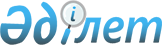 Алтынсарин ауданы ауылдарының және ауылдық округтерінің 2022-2024 жылдарға арналған бюджеттері туралыҚостанай облысы Алтынсарин ауданы мәслихатының 2021 жылғы 30 желтоқсандағы № 64 шешімі.
       "Қазақстан Республикасындағы жергілікті мемлекеттік басқару және өзін – өзі басқару туралы" Қазақстан Республикасы Заңының 6-бабы 2-7 тармағына сәйкес Алтынсарин аудандық мәслихаты ШЕШІМ ҚАБЫЛДАДЫ:
      1. Алтынсарин ауданы Обаған ауылдық округінің 2022-2024 жылдарға арналған бюджеті тиісінше, 1, 2 және 3 - қосымшаларға сәйкес, оның ішінде 2022 жылға мынадай көлемдерде бекітілсін:
      1) кірістер – 253027,4 мың теңге, оның ішінде:
      салықтық түсімдер бойынша – 11730,0 мың теңге;
      салықтық емес түсімдер бойынша – 0,0 мың теңге;
      трансферттер түсімі бойынша – 241297,4 мың теңге;
      2) шығындар – 258268,5 мың теңге;
      3) таза бюджеттік кредиттеу – 0,0 мың теңге, оның ішінде:
      бюджеттік кредиттер – 0,0 мың теңге;
      бюджеттік кредиттерді өтеу – 0,0 мың теңге;
      4) қаржы активтерімен операциялар бойынша сальдо – 0,0 мың теңге;
      5) бюджет тапшылығы (профициті) – -5241,1 мың теңге;
      6) бюджет тапшылығын қаржыландыру (профицитін пайдалану) – 5241,1 мың теңге.
      Ескерту. 1-тармақ жаңа редакцияда - Қостанай облысы Алтынсарин ауданы мәслихатының 17.10.2022 № 125 шешімімен (01.01.2022 бастап қолданысқа енгізіледі).


      2. 2022 жылға арналған Обаған ауылдық округінің бюджетінде аудандык бюджеттен ауылдық округтің бюджетіне берілетін бюджеттік субвенциялар көлемі 25788,0 мың теңге сомасында көзделгені ескерілсін.
      3. Алтынсарин ауданы Мариям Хәкімжанова атындағы ауылдық округтің 2022-2024 жылдарға арналған бюджеті тиісінше, 4, 5 және 6 - қосымшаларға сәйкес, оның ішінде 2022 жылға мынадай көлемдерде бекітілсін:
      1) кірістер – 247533,1 мың теңге, оның ішінде:
      салықтық түсімдер бойынша – 4420,0 мың теңге;
      салықтық емес түсімдер бойынша – 0,0 мың теңге;
      трансферттер түсімі бойынша – 243113,1 мың теңге;
      2) шығындар – 253800,9 мың теңге;
      3) таза бюджеттік кредиттеу – 0,0 мың теңге, оның ішінде:
      бюджеттік кредиттер – 0,0 мың теңге;
      бюджеттік кредиттерді өтеу – 0,0 мың теңге;
      4) қаржы активтерімен операциялар бойынша сальдо – 0,0 мың теңге;
      5) бюджет тапшылығы (профициті) – - 6267,8 мың теңге;
      6) бюджет тапшылығын қаржыландыру (профицитін пайдалану) – 6267,8 мың теңге.
      Ескерту. 3-тармақ жаңа редакцияда - Қостанай облысы Алтынсарин ауданы мәслихатының 17.10.2022 № 125 шешімімен (01.01.2022 бастап қолданысқа енгізіледі).


      4. 2022 жылға арналған Мариям Хәкімжанова атындағы ауылдық округтің бюджетінде аудандық бюджеттен ауылдық округтің бюджетіне берілетін бюджеттік субвенциялар көлемі 28393,0 мың теңге сомасында көзделгені ескерілсін.
      5. Алтынсарин ауданы Большая Чураковка ауылдық округінің 2022-2024 жылдарға арналған бюджеті тиісінше, 7, 8 және 9 - қосымшаларға сәйкес, оның ішінде 2022 жылға мынадай көлемдерде бекітілсін:
      1) кірістер – 52433,8 мың теңге, оның ішінде:
      салықтық түсімдер бойынша – 3261,0 мың теңге;
      салықтық емес түсімдер бойынша – 0,0 мың теңге;
      трансферттер түсімі бойынша – 49172,8 мың теңге;
      2) шығындар – 53332,1 мың теңге;
      3) таза бюджеттік кредиттеу – 0,0 мың теңге, оның ішінде:
      бюджеттік кредиттер – 0,0 мың теңге;
      бюджеттік кредиттерді өтеу – 0,0 мың теңге;
      4) қаржы активтерімен операциялар бойынша сальдо – 0,0 мың теңге;
      5) бюджет тапшылығы (профициті) – - 898,3 мың теңге;
      6) бюджет тапшылығын қаржыландыру (профицитін пайдалану) – 898,3 мың теңге.
      Ескерту. 5-тармақ жаңа редакцияда - Қостанай облысы Алтынсарин ауданы мәслихатының 17.10.2022 № 125 шешімімен (01.01.2022 бастап қолданысқа енгізіледі).


      6. 2022 жылға арналған Большая Чураковка ауылдық округінің бюджетінде аудандық бюджеттен ауылдық округтің бюджетіне берілетін бюджеттік субвенциялар көлемі 33537,0 мың теңге сомасында көздегені ескерілсін.
      7. Алтынсарин ауданы Димитров ауылдық округінің 2022-2024 жылдарға арналған бюджеті тиісінше 10, 11 және 12 - қосымшаларға сәйкес, оның ішінде 2022 жылға мынадай көлемдерде бекітілсін:
      1) кірістер – 21028,0 мың теңге, оның ішінде:
      салықтық түсімдер бойынша – 1319,0 мың теңге;
      салықтық емес түсімдер бойынша – 0,0 мың теңге;
      трансферттер түсімі бойынша – 19709,0 мың теңге;
      2) шығындар – 22813,7 мың теңге;
      3) таза бюджеттік кредиттеу – 0,0 мың теңге, оның ішінде:
      бюджеттік кредиттер – 0,0 мың теңге;
      бюджеттік кредиттерді өтеу – 0,0 мың теңге;
      4) қаржы активтерімен операциялар бойынша сальдо – 0,0 мың теңге;
      5) бюджет тапшылығы (профициті) – -1785,7 мың теңге;
      6) бюджет тапшылығын қаржыландыру (профицитін пайдалану) – 1785,7 мың теңге.
      Ескерту. 7-тармақ жаңа редакцияда - Қостанай облысы Алтынсарин ауданы мәслихатының 17.10.2022 № 125 шешімімен (01.01.2022 бастап қолданысқа енгізіледі).


      8. 2022 жылға арналған Димитров ауылдық округінің бюджетінде аудандық бюджеттен ауылдық округтің бюджетіне берілетін бюджеттік субвенциялар көлемі 15648,0 мың теңге сомасында көздегені ескерілсін.
      9. Алтынсарин ауданы Ілияс Омаров атындағы ауылдық округтің 2022-2024 жылдарға арналған бюджеті тиісінше 13, 14 және 15 - қосымшаларға сәйкес, оның ішінде 2022 жылға мынадай көлемдерде бекітілсін:
      1) кірістер – 24213,0 мың теңге, оның ішінде:
      салықтық түсімдер бойынша – 2689,0 мың теңге;
      салықтық емес түсімдер бойынша – 0,0 мың теңге;
      трансферттер түсімі бойынша – 21524,0 мың теңге;
      2) шығындар – 25638,7 мың теңге;
      3) таза бюджеттік кредиттеу – 0,0 мың теңге, оның ішінде:
      бюджеттік кредиттер – 0,0 мың теңге;
      бюджеттік кредиттерді өтеу – 0,0 мың теңге;
      4) қаржы активтерімен операциялар бойынша сальдо – 0,0 мың теңге;
      5) бюджет тапшылығы (профициті) – - 1425,7 мың теңге;
      6) бюджет тапшылығын қаржыландыру (профицитін пайдалану) – 1425,7 мың теңге.
      Ескерту. 9-тармақ жаңа редакцияда - Қостанай облысы Алтынсарин ауданы мәслихатының 17.10.2022 № 125 шешімімен (01.01.2022 бастап қолданысқа енгізіледі).


      10. 2022 жылға арналған Ілияс Омаров атындағы ауылдық округтің бюджетінде аудандық бюджеттен ауылдық округтің бюджетіне берілетін бюджеттік субвенциялар көлемі 19768,0 мың теңге сомасында көзделгені ескерілсін.
      11. Алтынсарин ауданы Омар Шипин атындағы ауылдық округтің 2022-2024 жылдарға арналған бюджеті тиісінше, 16, 17 және 18 - қосымшаларға сәйкес, оның ішінде 2022 жылға мынадай көлемдерде бекітілсін:
      1) кірістер – 24108,0 мың теңге, оның ішінде:
      салықтық түсімдер бойынша – 1205,0 мың теңге;
      салықтық емес түсімдер бойынша – 0,0 мың теңге;
      трансферттер түсімі бойынша – 22903,0 мың теңге;
      2) шығындар – 24262,8 мың теңге;
      3) таза бюджеттік кредиттеу – 0,0 мың теңге, оның ішінде:
      бюджеттік кредиттер – 0,0 мың теңге;
      бюджеттік кредиттерді өтеу – 0,0 мың теңге;
      4) қаржы активтерімен операциялар бойынша сальдо – 0,0 мың теңге;
      5) бюджет тапшылығы (профициті) – - 154,8 мың теңге;
      6) бюджет тапшылығын қаржыландыру (профицитін пайдалану) – 154,8 мың теңге.
      Ескерту. 11-тармақ жаңа редакцияда - Қостанай облысы Алтынсарин ауданы мәслихатының 17.10.2022 № 125 шешімімен (01.01.2022 бастап қолданысқа енгізіледі).


      12. 2022 жылға арналған Омар Шипин атындағы ауылдық округтің бюджетінде аудандық бюджеттен ауылдық округтің бюджетіне берілетін бюджеттік субвенциялар көлемі 21828,0 мың теңге сомасында көзделгені ескерілсін.
      13. Алтынсарин ауданы Красный Кордон ауылының 2022-2024 жылдарға арналған бюджеті тиісінше 19, 20 және 21 - қосымшаларға сәйкес, оның ішінде 2022 жылға мынадай көлемдерде бекітілсін:
      1) кірістер – 25618,0 мың теңге, оның ішінде:
      салықтық түсімдер бойынша – 2140,0 мың теңге;
      салықтық емес түсімдер бойынша – 0,0 мың теңге;
      трансферттер түсімі бойынша – 23478,0 мың теңге;
      2) шығындар – 26219,2 мың теңге;
      3) таза бюджеттік кредиттеу – 0,0 мың теңге, оның ішінде:
      бюджеттік кредиттер – 0,0 мың теңге;
      бюджеттік кредиттерді өтеу – 0,0 мың теңге;
      4) қаржы активтерімен операциялар бойынша сальдо – 0,0 мың теңге;
      5) бюджет тапшылығы (профициті) – - 601,2 мың теңге;
      6) бюджет тапшылығын қаржыландыру (профицитін пайдалану) – 601,2 мың теңге.
      Ескерту. 13-тармақ жаңа редакцияда - Қостанай облысы Алтынсарин ауданы мәслихатының 17.10.2022 № 125 шешімімен (01.01.2022 бастап қолданысқа енгізіледі).


      14. 2022 жылға арналған Красный Кордон ауылының бюджетінде аудандық бюджеттен ауыл бюджетіне берілетін бюджеттік субвенциялар көлемі 20874,0 мың теңге сомасында көзделгені ескерілсін.
      15. Алтынсарин ауданы Новоалексеев ауылының 2022-2024 жылдарға арналған бюджеті тиісінше 22, 23 және 24 - қосымшаларға сәйкес, оның ішінде 2022 жылға мынадай көлемдерде бекітілсін:
      1) кірістер – 22882,0 мың теңге, оның ішінде:
      салықтық түсімдер бойынша – 845,0 мың теңге;
      салықтық емес түсімдер бойынша – 0,0 мың теңге;
      трансферттер түсімі бойынша – 22037,0 мың теңге;
      2) шығындар – 23145,7 мың теңге;
      3) таза бюджеттік кредиттеу – 0,0 мың теңге, оның ішінде:
      бюджеттік кредиттер – 0,0 мың теңге;
      бюджеттік кредиттерді өтеу – 0,0 мың теңге;
      4) қаржы активтерімен операциялар бойынша сальдо – 0,0 мың теңге;
      5) бюджет тапшылығы (профициті) – -263,7 мың теңге;
      6) бюджет тапшылығын қаржыландыру (профицитін пайдалану) – 263,7 мың теңге.
      Ескерту. 15-тармақ жаңа редакцияда - Қостанай облысы Алтынсарин ауданы мәслихатының 17.10.2022 № 125 шешімімен (01.01.2022 бастап қолданысқа енгізіледі).


      16. 2022 жылға арналған Новоалексеев ауылының бюджетінде аудандық бюджеттен ауыл бюджетіне берілетін бюджеттік субвенциялар көлемі 16360,0 мың теңге сомасында көзделгені ескерілсін.
      17. Алтынсарин ауданы Свердловка ауылының 2022-2024 жылдарға арналған бюджеті тиісінше 25, 26 және 27 - қосымшаларға сәйкес, оның ішінде 2022 жылға мынадай көлемдерде бекітілсін:
      1) кірістер – 25589,0 мың теңге, оның ішінде:
      салықтық түсімдер бойынша – 1073,0 мың теңге;
      салықтық емес түсімдер бойынша – 0,0 мың теңге;
      трансферттер түсімі бойынша – 24516,0 мың теңге;
      2) шығындар – 25963,3 мың теңге;
      3) таза бюджеттік кредиттеу – 0,0 мың теңге, оның ішінде:
      бюджеттік кредиттер – 0,0 мың теңге;
      бюджеттік кредиттерді өтеу – 0,0 мың теңге;
      4) қаржы активтерімен операциялар бойынша сальдо – 0,0 мың теңге;
      5) бюджет тапшылығы (профициті) – - 374,3 мың теңге;
      6) бюджет тапшылығын қаржыландыру (профицитін пайдалану) – 374,3 мың теңге.
      Ескерту. 17-тармақ жаңа редакцияда - Қостанай облысы Алтынсарин ауданы мәслихатының 17.10.2022 № 125 шешімімен (01.01.2022 бастап қолданысқа енгізіледі).


      18. 2022 жылға арналған Свердловка ауылының бюджетінде аудандық бюджеттен ауыл бюджетіне берілетін бюджеттік субвенциялар көлемі 19663,0 мың теңге сомасында көзделгені ескерілсін.
      19. Осы шешім 2022 жылдың 1 қаңтарынан бастап қолданысқа енгізіледі. Алтынсарин ауданы Обаған ауылдық округінің 2022 жылғы бюджеті
      Ескерту. 1-қосымша жаңа редакцияда - Қостанай облысы Алтынсарин ауданы мәслихатының 17.10.2022 № 125 шешімімен (01.01.2022 бастап қолданысқа енгізіледі). Алтынсарин ауданы Обаған ауылдық округінің 2023 жылғы бюджеті Алтынсарин ауданы Обаған ауылдық округінің 2024 жылғы бюджеті Алтынсарин ауданы Мариям Хәкімжанова атындағы ауылдық округінің 2022 жылғы бюджеті
      Ескерту. 4-қосымша жаңа редакцияда - Қостанай облысы Алтынсарин ауданы мәслихатының 17.10.2022 № 125 шешімімен (01.01.2022 бастап қолданысқа енгізіледі). Алтынсарин ауданы Мариям Хәкімжанова атындағы ауылдық округінің 2023 жылғы бюджеті Алтынсарин ауданы Мариям Хәкімжанова атындағы ауылдық округінің 2024 жылғы бюджеті Алтынсарин ауданы Большая чураковка ауылдық округінің 2022 жылғы бюджеті
      Ескерту. 7-қосымша жаңа редакцияда - Қостанай облысы Алтынсарин ауданы мәслихатының 17.10.2022 № 125 шешімімен (01.01.2022 бастап қолданысқа енгізіледі). Алтынсарин ауданы Большая чураковка ауылдық округінің 2023 жылғы бюджеті Алтынсарин ауданы Большая чураковка ауылдық округінің 2024 жылғы бюджеті Алтынсарин ауданы Димитров атындағы ауылдық округінің 2022 жылғы бюджеті
      Ескерту. 10-қосымша жаңа редакцияда - Қостанай облысы Алтынсарин ауданы мәслихатының 17.10.2022 № 125 шешімімен (01.01.2022 бастап қолданысқа енгізіледі). Алтынсарин ауданы Димитров атындағы ауылдық округінің 2023 жылғы бюджеті Алтынсарин ауданы Димитров атындағы ауылдық округінің 2024 жылғы бюджеті Алтынсарин ауданы Iлияс Омарова атындағы ауылдық округінің 2022 жылғы бюджеті
      Ескерту. 13-қосымша жаңа редакцияда - Қостанай облысы Алтынсарин ауданы мәслихатының 17.10.2022 № 125 шешімімен (01.01.2022 бастап қолданысқа енгізіледі). Алтынсарин ауданы Iлияс Омарова атындағы ауылдық округінің 2023 жылғы бюджеті Алтынсарин ауданы Iлияс Омарова атындағы ауылдық округінің 2024 жылғы бюджеті Алтынсарин ауданы Омар Шипин атындағы ауылдық округінің 2022 жылғы бюджеті
      Ескерту. 16-қосымша жаңа редакцияда - Қостанай облысы Алтынсарин ауданы мәслихатының 17.10.2022 № 125 шешімімен (01.01.2022 бастап қолданысқа енгізіледі). Алтынсарин ауданы Омар Шипин атындағы ауылдық округінің 2023 жылғы бюджеті Алтынсарин ауданы Омар Шипин атындағы ауылдық округінің 2024 жылғы бюджеті Алтынсарин ауданы Красный Кордон ауылдық округінің 2022 жылғы бюджеті
      Ескерту. 19-қосымша жаңа редакцияда - Қостанай облысы Алтынсарин ауданы мәслихатының 17.10.2022 № 125 шешімімен (01.01.2022 бастап қолданысқа енгізіледі). Алтынсарин ауданы Красный Кордон ауылдық округінің 2023 жылғы бюджеті Алтынсарин ауданы Красный Кордон ауылдық округінің 2024 жылғы бюджеті Алтынсарин ауданы Новоалексеев ауылдық округінің 2022 жылғы бюджеті
      Ескерту. 22-қосымша жаңа редакцияда - Қостанай облысы Алтынсарин ауданы мәслихатының 17.10.2022 № 125 шешімімен (01.01.2022 бастап қолданысқа енгізіледі). Алтынсарин ауданы Новоалексеев ауылдық округінің 2023 жылғы бюджеті Алтынсарин ауданы Новоалексеев ауылдық округінің 2024 жылғы бюджеті Алтынсарин ауданы Свердловка атындағы ауылдық округінің 2022 жылғы бюджеті
      Ескерту. 25-қосымша жаңа редакцияда - Қостанай облысы Алтынсарин ауданы мәслихатының 17.10.2022 № 125 шешімімен (01.01.2022 бастап қолданысқа енгізіледі). Алтынсарин ауданы Свердловка атындағы ауылдық округінің 2023 жылғы бюджеті Алтынсарин ауданы Свердловка атындағы ауылдық округінің 2024 жылғы бюджеті
					© 2012. Қазақстан Республикасы Әділет министрлігінің «Қазақстан Республикасының Заңнама және құқықтық ақпарат институты» ШЖҚ РМК
				
      Алтынсарин аудандық мәслихатының хатшысы 

Б. Есмуханов
Мәслихаттың2021 жылғы 30 желтоқсандағы№ 64 шешіміне1- қосымша
Санаты
Санаты
Санаты
Санаты
Санаты
Сомасы (мың теңге)
 Сыныбы
 Сыныбы
 Сыныбы
 Сыныбы
Сомасы (мың теңге)
Ішкі сыныбы
Ішкі сыныбы
Ішкі сыныбы
Сомасы (мың теңге)
Ерекшелігі
Ерекшелігі
Сомасы (мың теңге)
Атауы
Сомасы (мың теңге)
I. КІРІСТЕР
6
1
 Салықтық түсімдер
253027,4
1
01
Табыс салығы
11730,0
1
01
2
Жеке табыс салығы
0,0
1
04
Меншiкке салынатын салықтар
0,0
1
04
1
Мүлiкке салынатын салықтар
11730,0
1
04
3
Жер салығы
130,0
1
04
4
Көлiк құралдарына салынатын салық
129,0
4
Трансферттердің түсімдері
11471,0
4
02
Мемлекеттiк басқарудың жоғары тұрған органдарынан түсетiн трансферттер
241297,4
4
02
3
Аудандардан (облыстық маңызы бар қала) трансферттер
241297,4
Функционалдық топ
Функционалдық топ
Функционалдық топ
Функционалдық топ
Функционалдық топ
Сомасы (мың теңге)
Функционалдық кіші топ
Функционалдық кіші топ
Функционалдық кіші топ
Функционалдық кіші топ
Сомасы (мың теңге)
Бюджеттік бағдарламалардың әкімшісі
Бюджеттік бағдарламалардың әкімшісі
Бюджеттік бағдарламалардың әкімшісі
Сомасы (мың теңге)
Бюджеттік бағдарлама
Бюджеттік бағдарлама
Сомасы (мың теңге)
Атауы
Сомасы (мың теңге)
II. ШЫҒЫНДАР
258268,5
01
Жалпы сипаттағы мемлекеттік қызметтер
36365,0
01
1
Мемлекеттiк басқарудың жалпы функцияларын орындайтын өкiлдi, атқарушы және басқа органдар
36365,0
01
1
124
Аудандық маңызы бар қала, ауыл, кент, ауылдық округ әкімінің аппараты 
36365,0
01
1
124
001
Аудандық маңызы бар қала, ауыл, кент, ауылдық округ әкімінің қызметін қамтамасыз ету жөніндегі қызметтер
36365,0
07
Тұрғын үй-коммуналдық шаруашылық
58580,3
07
3
Елді-мекендерді көркейту
58580,3
07
3
124
Аудандық маңызы бар қала, ауыл, кент, ауылдық округ әкімінің аппараты 
58580,3
07
3
124
008
Елді мекендердегі көшелерді жарықтандыру
7441,1
07
3
124
011
Елді мекендерді абаттандыру мен көгалдандыру
51139,2
08
Мәдениет, спорт, туризм және ақпараттық кеңістiк
1766,4
08
2
Спорт
1766,4
08
2
124
Аудандық маңызы бар қала, ауыл, кент, ауылдық округ әкімінің аппараты 
1766,4
08
2
124
028
Жергілікті деңгейде дене шынықтыру-сауықтыру және спорттық іс-шараларды өткізу
1766,4
12
Көлік және коммуникация
71769,2
12
1
Автомобиль көлігі
71769,2
12
1
124
Аудандық маңызы бар қала, ауыл, кент, ауылдық округ әкімінің аппараты 
71769,2
12
1
124
013
Аудандық маңызы бар қалаларда, ауылдарда, кенттерде, ауылдық округтерде автомобиль жолдарының жұмыс істеуін қамтамасыз ету
6900,0
12
1
124
045
Аудандық маңызы бар қалаларда, ауылдарда, кенттерде, ауылдық округтерде автомобиль жолдарының жұмыс істеуін қамтамасыз ету
64869,2
13
Басқалар
89787,6
13
9
Басқалар
89787,6
13
9
124
Аудандық маңызы бар қала, ауыл, кент, ауылдық округ әкімінің аппараты 
89787,6
13
9
124
057
"Ауыл-Ел бесігі" жобасы шеңберінде ауылдық елді мекендердегі әлеуметтік және инженерлік инфрақұрылым бойынша іс-шараларды іске асыру
89787,6
IV. Қаржы активтерімен операция бойынша сальдо
0,0
V. Бюджет тапшылығы (профициті)
-5241,1
VI. Бюджет тапшылығын қаржыландыру (профицитін пайдалану)
5241,1
8
Бюджет қаражатының пайдаланылатын қалдықтары
5241,1
8
01
Бюджет қаражаты қалдықтары
5241,1
8
01
1
Бюджет қаражатының бос қалдықтары
5241,1Мәслихаттың2021 жылғы 30 желтоқсандағы№ 64 шешіміне2- қосымша
Санаты
Санаты
Санаты
Санаты
Санаты
Сомасы (мың теңге)
 Сыныбы
 Сыныбы
 Сыныбы
 Сыныбы
Сомасы (мың теңге)
Ішкі сыныбы
Ішкі сыныбы
Ішкі сыныбы
Сомасы (мың теңге)
Ерекшелігі
Ерекшелігі
Сомасы (мың теңге)
Атауы
Сомасы (мың теңге)
I. КІРІСТЕР
40518,0
1
 Салықтық түсімдер
11730,0
1
01
Табыс салығы
0,0
1
01
2
Жеке табыс салығы
0,0
1
04
Меншiкке салынатын салықтар
11730,0
1
04
1
Мүлiкке салынатын салықтар
170,0
1
04
3
Жер салығы
160,0
1
04
4
Көлiк құралдарына салынатын салық
11400,0
4
Трансферттердің түсімдері
28788,0
4
02
Мемлекеттiк басқарудың жоғары тұрған органдарынан түсетiн трансферттер
28788,0
4
02
3
Аудандардан (облыстық маңызы бар қала) трансферттер
28788,0
Функционалдық топ
Функционалдық топ
Функционалдық топ
Функционалдық топ
Функционалдық топ
Сомасы (мың теңге)
Функционалдық кіші топ 
Функционалдық кіші топ 
Функционалдық кіші топ 
Функционалдық кіші топ 
Сомасы (мың теңге)
Бюджеттік бағдарламалардың әкімшісі
Бюджеттік бағдарламалардың әкімшісі
Бюджеттік бағдарламалардың әкімшісі
Сомасы (мың теңге)
Бюджеттік бағдарлама
Бюджеттік бағдарлама
Сомасы (мың теңге)
Атауы
Сомасы (мың теңге)
II. ШЫҒЫНДАР
40518,0
01
Жалпы сипаттағы мемлекеттік қызметтер
31421,0
01
1
Мемлекеттiк басқарудың жалпы функцияларын орындайтын өкiлдi, атқарушы және басқа органдар
31421,0
01
1
124
Аудандық маңызы бар қала, ауыл, кент, ауылдық округ әкімінің аппараты 
31421,0
01
1
124
001
Аудандық маңызы бар қала, ауыл, кент, ауылдық округ әкімінің қызметін қамтамасыз ету жөніндегі қызметтер
31421,0
07
Тұрғын үй-коммуналдық шаруашылық
2250,0
07
3
Елді-мекендерді көркейту
2250,0
07
3
124
Аудандық маңызы бар қала, ауыл, кент, ауылдық округ әкімінің аппараты 
2250,0
07
3
124
008
Елді мекендердегі көшелерді жарықтандыру
2200,0
07
3
124
011
Елді мекендерді абаттандыру мен көгалдандыру
50,0
08
Мәдениет, спорт, туризм және ақпараттық кеңістiк
1847,0
08
2
Спорт
1847,0
08
2
124
Аудандық маңызы бар қала, ауыл, кент, ауылдық округ әкімінің аппараты 
1847,0
08
2
124
028
Жергілікті деңгейде дене шынықтыру-сауықтыру және спорттық іс-шараларды өткізу
1847,0
12
Көлік және коммуникация
5000,0
12
1
Автомобиль көлігі
5000,0
12
1
124
Аудандық маңызы бар қала, ауыл, кент, ауылдық округ әкімінің аппараты 
5000,0
12
1
124
013
Аудандық маңызы бар қалаларда, ауылдарда, кенттерде, ауылдық округтерде автомобиль жолдарының жұмыс істеуін қамтамасыз ету
5000,0
III. Таза бюджеттік кредиттеу
0,0
IV. Қаржы активтерімен операция бойынша сальдо
0,0
V. Бюджет тапшылығы (профициті)
0,0
VI. Бюджет тапшылығын қаржыландыру (профицитін пайдалану)
0,0
8
Бюджет қаражатының пайдаланылатын қалдықтары
0,0
8
01
Бюджет қаражаты қалдықтары
0,0
8
01
1
Бюджет қаражатының бос қалдықтары
0,0Мәслихаттың2021 жылғы 30 желтоқсандағы№ 64 шешіміне3 - қосымша
Санаты
Санаты
Санаты
Санаты
Санаты
Сомасы (мың теңге)
 Сыныбы
 Сыныбы
 Сыныбы
 Сыныбы
Сомасы (мың теңге)
Ішкі сыныбы
Ішкі сыныбы
Ішкі сыныбы
Сомасы (мың теңге)
Ерекшелігі
Ерекшелігі
Сомасы (мың теңге)
Атауы
I. КІРІСТЕР
40518,0
1
 Салықтық түсімдер
11730,0
1
01
Табыс салығы
0,0
1
01
2
Жеке табыс салығы
0,0
1
04
Меншiкке салынатын салықтар
11730,0
1
04
1
Мүлiкке салынатын салықтар
170,0
1
04
3
Жер салығы
160,0
1
04
4
Көлiк құралдарына салынатын салық
11400,0
4
Трансферттердің түсімдері
28788,0
4
02
Мемлекеттiк басқарудың жоғары тұрған органдарынан түсетiн трансферттер
28788,0
4
02
3
Аудандардан (облыстық маңызы бар қала) трансферттер
28788,0
Функционалдық топ 
Функционалдық топ 
Функционалдық топ 
Функционалдық топ 
Функционалдық топ 
Сомасы (мың теңге)
Функционалдық кіші топ 
Функционалдық кіші топ 
Функционалдық кіші топ 
Функционалдық кіші топ 
Сомасы (мың теңге)
Бюджеттік бағдарламалардың әкімшісі
Бюджеттік бағдарламалардың әкімшісі
Бюджеттік бағдарламалардың әкімшісі
Сомасы (мың теңге)
Бюджеттік бағдарлама
Бюджеттік бағдарлама
Сомасы (мың теңге)
Атауы
Сомасы (мың теңге)
II. ШЫҒЫНДАР
40518,0
01
Жалпы сипаттағы мемлекеттік қызметтер
31421,0
01
1
Мемлекеттiк басқарудың жалпы функцияларын орындайтын өкiлдi, атқарушы және басқа органдар
31421,0
01
1
124
Аудандық маңызы бар қала, ауыл, кент, ауылдық округ әкімінің аппараты 
31421,0
01
1
124
001
Аудандық маңызы бар қала, ауыл, кент, ауылдық округ әкімінің қызметін қамтамасыз ету жөніндегі қызметтер
31421,0
07
Тұрғын үй-коммуналдық шаруашылық
2250,0
07
3
Елді-мекендерді көркейту
2250,0
07
3
124
Аудандық маңызы бар қала, ауыл, кент, ауылдық округ әкімінің аппараты 
2250,0
07
3
124
008
Елді мекендердегі көшелерді жарықтандыру
2200,0
07
3
124
011
Елді мекендерді абаттандыру мен көгалдандыру
50,0
08
Мәдениет, спорт, туризм және ақпараттық кеңістiк
1847,0
08
2
Спорт
1847,0
08
2
124
Аудандық маңызы бар қала, ауыл, кент, ауылдық округ әкімінің аппараты 
1847,0
08
2
124
028
Жергілікті деңгейде дене шынықтыру-сауықтыру және спорттық іс-шараларды өткізу
1847,0
12
Көлік және коммуникация
5000,0
12
1
Автомобиль көлігі
5000,0
12
1
124
Аудандық маңызы бар қала, ауыл, кент, ауылдық округ әкімінің аппараты 
5000,0
12
1
124
013
Аудандық маңызы бар қалаларда, ауылдарда, кенттерде, ауылдық округтерде автомобиль жолдарының жұмыс істеуін қамтамасыз ету
5000,0
III. Таза бюджеттік кредиттеу
0,0
IV. Қаржы активтерімен операция бойынша сальдо
0,0
V. Бюджет тапшылығы (профициті)
0,0
VI. Бюджет тапшылығын қаржыландыру (профицитін пайдалану)
0,0
8
Бюджет қаражатының пайдаланылатын қалдықтары
0,0
8
01
Бюджет қаражаты қалдықтары
0,0
8
01
1
Бюджет қаражатының бос қалдықтары
0,0Мәслихаттың2021 жылғы 30 желтоқсандағы№ 64 шешіміне4- қосымша
Санаты
Санаты
Санаты
Санаты
Санаты
Сомасы (мың теңге)
 Сыныбы
 Сыныбы
 Сыныбы
 Сыныбы
Сомасы (мың теңге)
Ішкі сыныбы
Ішкі сыныбы
Ішкі сыныбы
Сомасы (мың теңге)
Ерекшелігі
Ерекшелігі
Сомасы (мың теңге)
Атауы
Сомасы (мың теңге)
I. КІРІСТЕР
247533,1
1
 Салықтық түсімдер
4420,0
1
01
Табыс салығы
420,0
1
01
2
Жеке табыс салығы
420,0
1
04
Меншiкке салынатын салықтар
4000,0
1
04
1
Мүлiкке салынатын салықтар
365,0
1
04
3
Жер салығы
140,0
1
04
4
Көлiк құралдарына салынатын салық
3495,0
2
Салықтық емес түсiмдер
0,0
2
01
Мемлекеттік меншіктен түсетін кірістер
0,0
2
01
5
Мемлекет меншігіндегі мүлікті жалға беруден түсетін кірістер
0,0
4
Трансферттердің түсімдері
243113,1
4
02
Мемлекеттiк басқарудың жоғары тұрған органдарынан түсетiн трансферттер
243113,1
4
02
3
Аудандардан (облыстық маңызы бар қала) трансферттер
243113,1
Функционалдық топ
Функционалдық топ
Функционалдық топ
Функционалдық топ
Функционалдық топ
Сомасы (мың теңге)
Функционалдық кіші топ 
Функционалдық кіші топ 
Функционалдық кіші топ 
Функционалдық кіші топ 
Сомасы (мың теңге)
Бюджеттік бағдарламалардың әкімшісі
Бюджеттік бағдарламалардың әкімшісі
Бюджеттік бағдарламалардың әкімшісі
Сомасы (мың теңге)
Бюджеттік бағдарлама
Бюджеттік бағдарлама
Сомасы (мың теңге)
Атауы
Сомасы (мың теңге)
II. ШЫҒЫНДАР
253800,9
01
Жалпы сипаттағы мемлекеттік қызметтер
38864,8
01
1
Мемлекеттiк басқарудың жалпы функцияларын орындайтын өкiлдi, атқарушы және басқа органдар
38864,8
01
1
124
Аудандық маңызы бар қала, ауыл, кент, ауылдық округ әкімінің аппараты 
38864,8
01
1
124
001
Аудандық маңызы бар қала, ауыл, кент, ауылдық округ әкімінің қызметін қамтамасыз ету жөніндегі қызметтер
38864,8
07
Тұрғын үй-коммуналдық шаруашылық
36387,8
07
3
Елді-мекендерді көркейту
36387,8
07
3
124
Аудандық маңызы бар қала, ауыл, кент, ауылдық округ әкімінің аппараты 
36387,8
07
3
124
008
Елді мекендердегі көшелерді жарықтандыру
3500,0
07
3
124
011
Елді мекендерді абаттандыру мен көгалдандыру
32887,8
08
Мәдениет, спорт, туризм және ақпараттық кеңістiк
259,0
08
2
Спорт
259,0
08
2
124
Аудандық маңызы бар қала, ауыл, кент, ауылдық округ әкімінің аппараты 
259,0
08
2
124
028
Жергілікті деңгейде дене шынықтыру-сауықтыру және спорттық іс-шараларды өткізу
259,0
12
Көлік және коммуникация
20024,3
12
1
Автомобиль көлігі
20024,3
12
1
124
Аудандық маңызы бар қала, ауыл, кент, ауылдық округ әкімінің аппараты 
20024,3
12
1
124
013
Аудандық маңызы бар қалаларда, ауылдарда, кенттерде, ауылдық округтерде автомобиль жолдарының жұмыс істеуін қамтамасыз ету
5500,0
12
1
124
045
Аудандық маңызы бар қалаларда, ауылдарда, кенттерде, ауылдық округтерде автомобиль жолдарының жұмыс істеуін қамтамасыз ету
14524,3
13
Басқалар
158265,0
13
9
Басқалар
158265,0
13
9
124
Аудандық маңызы бар қала, ауыл, кент, ауылдық округ әкімінің аппараты 
158265,0
13
9
124
057
"Ауыл-Ел бесігі" жобасы шеңберінде ауылдық елді мекендердегі әлеуметтік және инженерлік инфрақұрылым бойынша іс-шараларды іске асыру
158265,0
V. Бюджет тапшылығы (профициті)
-6267,8
VI. Бюджет тапшылығын қаржыландыру (профицитін пайдалану)
6267,8
8
Бюджет қаражатының пайдаланылатын қалдықтары
6267,8
8
01
Бюджет қаражаты қалдықтары
6267,8
8
01
1
Бюджет қаражатының бос қалдықтары
6267,8Мәслихаттың2021 жылғы 30 желтоқсандағы№ 64 шешіміне5- қосымша
Санаты
Санаты
Санаты
Санаты
Санаты
Сомасы (мың теңге)
 Сыныбы
 Сыныбы
 Сыныбы
 Сыныбы
Сомасы (мың теңге)
Ішкі сыныбы
Ішкі сыныбы
Ішкі сыныбы
Сомасы (мың теңге)
Ерекшелігі
Ерекшелігі
Сомасы (мың теңге)
Атауы
Сомасы (мың теңге)
I. КІРІСТЕР
35813,0
1
 Салықтық түсімдер
4420,0
1
01
Табыс салығы
0,0
1
01
2
Жеке табыс салығы
0,0
1
04
Меншiкке салынатын салықтар
4420,0
1
04
1
Мүлiкке салынатын салықтар
500,0
1
04
3
Жер салығы
420,0
1
04
4
Көлiк құралдарына салынатын салық
3500,0
2
Салықтық емес түсiмдер
0,0
2
01
Мемлекеттік меншіктен түсетін кірістер
0,0
2
01
5
Мемлекет меншігіндегі мүлікті жалға беруден түсетін кірістер
0,0
4
Трансферттердің түсімдері
31393,0
4
02
Мемлекеттiк басқарудың жоғары тұрған органдарынан түсетiн трансферттер
31393,0
4
02
3
Аудандардан (облыстық маңызы бар қала) трансферттер
31393,0
Функционалдық топ
Функционалдық топ
Функционалдық топ
Функционалдық топ
Функционалдық топ
Сомасы (мың теңге)
Функционалдық кіші топ 
Функционалдық кіші топ 
Функционалдық кіші топ 
Функционалдық кіші топ 
Сомасы (мың теңге)
Бюджеттік бағдарламалардың әкімшісі
Бюджеттік бағдарламалардың әкімшісі
Бюджеттік бағдарламалардың әкімшісі
Сомасы (мың теңге)
Бюджеттік бағдарлама
Бюджеттік бағдарлама
Сомасы (мың теңге)
Атауы
Сомасы (мың теңге)
II. ШЫҒЫНДАР
35813,0
01
Жалпы сипаттағы мемлекеттік қызметтер
29852,0
01
1
Мемлекеттiк басқарудың жалпы функцияларын орындайтын өкiлдi, атқарушы және басқа органдар
29852,0
01
1
124
Аудандық маңызы бар қала, ауыл, кент, ауылдық округ әкімінің аппараты 
29852,0
01
1
124
001
Аудандық маңызы бар қала, ауыл, кент, ауылдық округ әкімінің қызметін қамтамасыз ету жөніндегі қызметтер
29852,0
07
Тұрғын үй-коммуналдық шаруашылық
1250,0
07
3
Елді-мекендерді көркейту
1250,0
07
3
124
Аудандық маңызы бар қала, ауыл, кент, ауылдық округ әкімінің аппараты 
1250,0
07
3
124
008
Елді мекендердегі көшелерді жарықтандыру
1200,0
07
3
124
011
Елді мекендерді абаттандыру мен көгалдандыру
50,0
08
Мәдениет, спорт, туризм және ақпараттық кеңістiк
211,0
08
2
Спорт
211,0
08
2
124
Аудандық маңызы бар қала, ауыл, кент, ауылдық округ әкімінің аппараты 
211,0
08
2
124
028
Жергілікті деңгейде дене шынықтыру-сауықтыру және спорттық іс-шараларды өткізу
211,0
12
Көлік және коммуникация
4500,0
12
1
Автомобиль көлігі
4500,0
12
1
124
Аудандық маңызы бар қала, ауыл, кент, ауылдық округ әкімінің аппараты 
4500,0
12
1
124
013
Аудандық маңызы бар қалаларда, ауылдарда, кенттерде, ауылдық округтерде автомобиль жолдарының жұмыс істеуін қамтамасыз ету
4500,0
III. Таза бюджеттік кредиттеу
0,0
IV. Қаржы активтерімен операция бойынша сальдо
0,0
V. Бюджет тапшылығы (профициті)
0,0
VI. Бюджет тапшылығын қаржыландыру (профицитін пайдалану)
0,0
8
Бюджет қаражатының пайдаланылатын қалдықтары
0,0
8
01
Бюджет қаражаты қалдықтары
0,0
8
01
1
Бюджет қаражатының бос қалдықтары
0,0Мәслихаттың2021 жылғы 30 желтоқсандағы№ 64 шешіміне6- қосымша
Санаты
Санаты
Санаты
Санаты
Санаты
Сомасы (мың теңге)
 Сыныбы
 Сыныбы
 Сыныбы
 Сыныбы
Сомасы (мың теңге)
Ішкі сыныбы
Ішкі сыныбы
Ішкі сыныбы
Сомасы (мың теңге)
Ерекшелігі
Ерекшелігі
Сомасы (мың теңге)
Атауы
Сомасы (мың теңге)
I. КІРІСТЕР
35813,0
1
 Салықтық түсімдер
4420,0
1
01
Табыс салығы
0,0
1
01
2
Жеке табыс салығы
0,0
1
04
Меншiкке салынатын салықтар
4420,0
1
04
1
Мүлiкке салынатын салықтар
500,0
1
04
3
Жер салығы
420,0
1
04
4
Көлiк құралдарына салынатын салық
3500,0
2
Салықтық емес түсiмдер
0,0
2
01
Мемлекеттік меншіктен түсетін кірістер
0,0
2
01
5
Мемлекет меншігіндегі мүлікті жалға беруден түсетін кірістер
0,0
4
Трансферттердің түсімдері
31393,0
4
02
Мемлекеттiк басқарудың жоғары тұрған органдарынан түсетiн трансферттер
31393,0
4
02
3
Аудандардан (облыстық маңызы бар қала) трансферттер
31393,0
Функционалдық топ
Функционалдық топ
Функционалдық топ
Функционалдық топ
Функционалдық топ
Сомасы (мың теңге)
Функционалдық кіші топ 
Функционалдық кіші топ 
Функционалдық кіші топ 
Функционалдық кіші топ 
Сомасы (мың теңге)
Бюджеттік бағдарламалардың әкімшісі
Бюджеттік бағдарламалардың әкімшісі
Бюджеттік бағдарламалардың әкімшісі
Сомасы (мың теңге)
Бюджеттік бағдарлама
Бюджеттік бағдарлама
Сомасы (мың теңге)
Атауы
Сомасы (мың теңге)
II. ШЫҒЫНДАР
35813,0
01
Жалпы сипаттағы мемлекеттік қызметтер
29852,0
01
1
Мемлекеттiк басқарудың жалпы функцияларын орындайтын өкiлдi, атқарушы және басқа органдар
29852,0
01
1
124
Аудандық маңызы бар қала, ауыл, кент, ауылдық округ әкімінің аппараты 
29852,0
01
1
124
001
Аудандық маңызы бар қала, ауыл, кент, ауылдық округ әкімінің қызметін қамтамасыз ету жөніндегі қызметтер
29852,0
07
Тұрғын үй-коммуналдық шаруашылық
1250,0
07
3
Елді-мекендерді көркейту
1250,0
07
3
124
Аудандық маңызы бар қала, ауыл, кент, ауылдық округ әкімінің аппараты 
1250,0
07
3
124
008
Елді мекендердегі көшелерді жарықтандыру
1200,0
07
3
124
011
Елді мекендерді абаттандыру мен көгалдандыру
50,0
08
Мәдениет, спорт, туризм және ақпараттық кеңістiк
211,0
08
2
Спорт
211,0
08
2
124
Аудандық маңызы бар қала, ауыл, кент, ауылдық округ әкімінің аппараты 
211,0
08
2
124
028
Жергілікті деңгейде дене шынықтыру-сауықтыру және спорттық іс-шараларды өткізу
211,0
12
Көлік және коммуникация
4500,0
12
1
Автомобиль көлігі
4500,0
12
1
124
Аудандық маңызы бар қала, ауыл, кент, ауылдық округ әкімінің аппараты 
4500,0
12
1
124
013
Аудандық маңызы бар қалаларда, ауылдарда, кенттерде, ауылдық округтерде автомобиль жолдарының жұмыс істеуін қамтамасыз ету
4500,0
III. Таза бюджеттік кредиттеу
0,0
IV. Қаржы активтерімен операция бойынша сальдо
0,0
V. Бюджет тапшылығы (профициті)
0,0
VI. Бюджет тапшылығын қаржыландыру (профицитін пайдалану)
0,0
8
Бюджет қаражатының пайдаланылатын қалдықтары
0,0
8
01
Бюджет қаражаты қалдықтары
0,0
8
01
1
Бюджет қаражатының бос қалдықтары
0,0Мәслихаттың2021 жылғы 30 желтоқсандағы№ 64 шешіміне7- қосымша
Санаты
Санаты
Санаты
Санаты
Санаты
Сомасы (мың теңге)
 Сыныбы
 Сыныбы
 Сыныбы
 Сыныбы
Сомасы (мың теңге)
Ішкі сыныбы
Ішкі сыныбы
Ішкі сыныбы
Сомасы (мың теңге)
Ерекшелігі
Ерекшелігі
Сомасы (мың теңге)
Атауы
Сомасы (мың теңге)
I. КІРІСТЕР
52433,8
1
 Салықтық түсімдер
3261,0
1
01
Табыс салығы
45,0
1
01
2
Жеке табыс салығы
45,0
1
04
Меншiкке салынатын салықтар
3216,0
1
04
1
Мүлiкке салынатын салықтар
50,0
1
04
3
Жер салығы
76,0
1
04
4
Көлiк құралдарына салынатын салық
3090,0
4
Трансферттердің түсімдері
49172,8
4
02
Мемлекеттiк басқарудың жоғары тұрған органдарынан түсетiн трансферттер
49172,8
4
02
3
Аудандардан (облыстық маңызы бар қала) трансферттер
49172,8
Функционалдық топ
Функционалдық топ
Функционалдық топ
Функционалдық топ
Функционалдық топ
Сомасы (мың теңге)
Функционалдық кіші топ 
Функционалдық кіші топ 
Функционалдық кіші топ 
Функционалдық кіші топ 
Сомасы (мың теңге)
Бюджеттік бағдарламалардың әкімшісі
Бюджеттік бағдарламалардың әкімшісі
Бюджеттік бағдарламалардың әкімшісі
Сомасы (мың теңге)
Бюджеттік бағдарлама
Бюджеттік бағдарлама
Сомасы (мың теңге)
Атауы
Сомасы (мың теңге)
II. ШЫҒЫНДАР
53332,1
01
Жалпы сипаттағы мемлекеттік қызметтер
38091,2
01
1
Мемлекеттiк басқарудың жалпы функцияларын орындайтын өкiлдi, атқарушы және басқа органдар
38091,2
01
1
124
Аудандық маңызы бар қала, ауыл, кент, ауылдық округ әкімінің аппараты 
38091,2
01
1
124
001
Аудандық маңызы бар қала, ауыл, кент, ауылдық округ әкімінің қызметін қамтамасыз ету жөніндегі қызметтер
38091,2
07
Тұрғын үй-коммуналдық шаруашылық
6708,9
07
3
Елді-мекендерді көркейту
6708,9
07
3
124
Аудандық маңызы бар қала, ауыл, кент, ауылдық округ әкімінің аппараты 
6708,9
07
3
124
008
Елді мекендердегі көшелерді жарықтандыру
1263,0
07
3
124
011
Елді мекендерді абаттандыру мен көгалдандыру
5445,9
12
Көлік және коммуникация
8532,0
12
1
Автомобиль көлігі
8532,0
12
1
124
Аудандық маңызы бар қала, ауыл, кент, ауылдық округ әкімінің аппараты 
8532,0
12
1
124
013
Аудандық маңызы бар қалаларда, ауылдарда, кенттерде, ауылдық округтерде автомобиль жолдарының жұмыс істеуін қамтамасыз ету
8532,0
V. Бюджет тапшылығы (профициті)
-898,3
VI. Бюджет тапшылығын қаржыландыру (профицитін пайдалану)
898,3
8
Бюджет қаражатының пайдаланылатын қалдықтары
898,3
8
01
Бюджет қаражаты қалдықтары
898,3
8
01
1
Бюджет қаражатының бос қалдықтары
898,3Мәслихаттың2021 жылғы 30 желтоқсандағы№ 64 шешіміне8- қосымша
Санаты
Санаты
Санаты
Санаты
Санаты
Сомасы (мың теңге)
 Сыныбы
 Сыныбы
 Сыныбы
 Сыныбы
Сомасы (мың теңге)
Ішкі сыныбы
Ішкі сыныбы
Ішкі сыныбы
Сомасы (мың теңге)
Ерекшелігі
Ерекшелігі
Сомасы (мың теңге)
Атауы
Сомасы (мың теңге)
I. КІРІСТЕР
40798,0
1
 Салықтық түсімдер
3261,0
1
01
Табыс салығы
0,0
1
01
2
Жеке табыс салығы
0,0
1
04
Меншiкке салынатын салықтар
3261,0
1
04
1
Мүлiкке салынатын салықтар
120,0
1
04
3
Жер салығы
76,0
1
04
4
Көлiк құралдарына салынатын салық
3065,0
4
Трансферттердің түсімдері
37537,0
4
02
Мемлекеттiк басқарудың жоғары тұрған органдарынан түсетiн трансферттер
37537,0
4
02
3
Аудандардан (облыстық маңызы бар қала) трансферттер
37537,0
Функционалдық топ
Функционалдық топ
Функционалдық топ
Функционалдық топ
Функционалдық топ
Сомасы (мың теңге)
Функционалдық кіші топ 
Функционалдық кіші топ 
Функционалдық кіші топ 
Функционалдық кіші топ 
Сомасы (мың теңге)
Бюджеттік бағдарламалардың әкімшісі
Бюджеттік бағдарламалардың әкімшісі
Бюджеттік бағдарламалардың әкімшісі
Сомасы (мың теңге)
Бюджеттік бағдарлама
Бюджеттік бағдарлама
Сомасы (мың теңге)
Атауы
Сомасы (мың теңге)
II. ШЫҒЫНДАР
40798,0
01
Жалпы сипаттағы мемлекеттік қызметтер
34535,0
01
1
Мемлекеттiк басқарудың жалпы функцияларын орындайтын өкiлдi, атқарушы және басқа органдар
34535,0
01
1
124
Аудандық маңызы бар қала, ауыл, кент, ауылдық округ әкімінің аппараты 
34535,0
01
1
124
001
Аудандық маңызы бар қала, ауыл, кент, ауылдық округ әкімінің қызметін қамтамасыз ету жөніндегі қызметтер
34535,0
07
Тұрғын үй-коммуналдық шаруашылық
1263,0
07
3
Елді-мекендерді көркейту
1263,0
07
3
124
Аудандық маңызы бар қала, ауыл, кент, ауылдық округ әкімінің аппараты 
1263,0
07
3
124
008
Елді мекендердегі көшелерді жарықтандыру
1213,0
07
3
124
011
Елді мекендерді абаттандыру мен көгалдандыру
50,0
12
Көлік және коммуникация
5000,0
12
1
Автомобиль көлігі
5000,0
12
1
124
Аудандық маңызы бар қала, ауыл, кент, ауылдық округ әкімінің аппараты 
5000,0
12
1
124
013
Аудандық маңызы бар қалаларда, ауылдарда, кенттерде, ауылдық округтерде автомобиль жолдарының жұмыс істеуін қамтамасыз ету
5000,0
III. Таза бюджеттік кредиттеу
0,0
IV. Қаржы активтерімен операция бойынша сальдо
0,0
V. Бюджет тапшылығы (профициті)
0,0
VI. Бюджет тапшылығын қаржыландыру (профицитін пайдалану)
0,0
8
Бюджет қаражатының пайдаланылатын қалдықтары
0,0
8
01
Бюджет қаражаты қалдықтары
0,0
8
01
1
Бюджет қаражатының бос қалдықтары
0,0Мәслихаттың2021 жылғы 30 желтоқсандағы№ 64 шешіміне9- қосымша
Санаты
Санаты
Санаты
Санаты
Санаты
Сомасы (мың теңге)
 Сыныбы
 Сыныбы
 Сыныбы
 Сыныбы
Сомасы (мың теңге)
Ішкі сыныбы
Ішкі сыныбы
Ішкі сыныбы
Сомасы (мың теңге)
Ерекшелігі
Ерекшелігі
Сомасы (мың теңге)
Атауы
Сомасы (мың теңге)
I. КІРІСТЕР
40798,0
1
 Салықтық түсімдер
3261,0
1
01
Табыс салығы
0,0
1
01
2
Жеке табыс салығы
0,0
1
04
Меншiкке салынатын салықтар
3261,0
1
04
1
Мүлiкке салынатын салықтар
120,0
1
04
3
Жер салығы
76,0
1
04
4
Көлiк құралдарына салынатын салық
3065,0
4
Трансферттердің түсімдері
37537,0
4
02
Мемлекеттiк басқарудың жоғары тұрған органдарынан түсетiн трансферттер
37537,0
4
02
3
Аудандардан (облыстық маңызы бар қала) трансферттер
37537,0
Функционалдық топ
Функционалдық топ
Функционалдық топ
Функционалдық топ
Функционалдық топ
Сомасы (мың теңге)
Функционалдық кіші топ 
Функционалдық кіші топ 
Функционалдық кіші топ 
Функционалдық кіші топ 
Сомасы (мың теңге)
Бюджеттік бағдарламалардың әкімшісі
Бюджеттік бағдарламалардың әкімшісі
Бюджеттік бағдарламалардың әкімшісі
Сомасы (мың теңге)
Бюджеттік бағдарлама
Бюджеттік бағдарлама
Сомасы (мың теңге)
Атауы
Сомасы (мың теңге)
II. ШЫҒЫНДАР
40798,0
01
Жалпы сипаттағы мемлекеттік қызметтер
34535,0
01
1
Мемлекеттiк басқарудың жалпы функцияларын орындайтын өкiлдi, атқарушы және басқа органдар
34535,0
01
1
124
Аудандық маңызы бар қала, ауыл, кент, ауылдық округ әкімінің аппараты 
34535,0
01
1
124
001
Аудандық маңызы бар қала, ауыл, кент, ауылдық округ әкімінің қызметін қамтамасыз ету жөніндегі қызметтер
34535,0
07
Тұрғын үй-коммуналдық шаруашылық
1263,0
07
3
Елді-мекендерді көркейту
1263,0
07
3
124
Аудандық маңызы бар қала, ауыл, кент, ауылдық округ әкімінің аппараты 
1263,0
07
3
124
008
Елді мекендердегі көшелерді жарықтандыру
1213,0
07
3
124
011
Елді мекендерді абаттандыру мен көгалдандыру
50,0
12
Көлік және коммуникация
5000,0
12
1
Автомобиль көлігі
5000,0
12
1
124
Аудандық маңызы бар қала, ауыл, кент, ауылдық округ әкімінің аппараты 
5000,0
12
1
124
013
Аудандық маңызы бар қалаларда, ауылдарда, кенттерде, ауылдық округтерде автомобиль жолдарының жұмыс істеуін қамтамасыз ету
5000,0
III. Таза бюджеттік кредиттеу
0,0
IV. Қаржы активтерімен операция бойынша сальдо
0,0
V. Бюджет тапшылығы (профициті)
0,0
VI. Бюджет тапшылығын қаржыландыру (профицитін пайдалану)
0,0
8
Бюджет қаражатының пайдаланылатын қалдықтары
0,0
8
01
Бюджет қаражаты қалдықтары
0,0
8
01
1
Бюджет қаражатының бос қалдықтары
0,0Мәслихаттың2021 жылғы 30 желтоқсандағы№ 64 шешіміне10- қосымша
Санаты
Санаты
Санаты
Санаты
Санаты
Сомасы (мың теңге)
 Сыныбы
 Сыныбы
 Сыныбы
 Сыныбы
Сомасы (мың теңге)
Ішкі сыныбы
Ішкі сыныбы
Ішкі сыныбы
Сомасы (мың теңге)
Ерекшелігі
Ерекшелігі
Сомасы (мың теңге)
Атауы
Сомасы (мың теңге)
I. КІРІСТЕР
21028,0
1
 Салықтық түсімдер
1319,0
1
01
Табыс салығы
0,0
1
01
2
Жеке табыс салығы
0,0
1
04
Меншiкке салынатын салықтар
1319,0
1
04
1
Мүлiкке салынатын салықтар
16,0
1
04
3
Жер салығы
8,0
1
04
4
Көлiк құралдарына салынатын салық
1295,0
4
Трансферттердің түсімдері
19709,0
4
02
Мемлекеттiк басқарудың жоғары тұрған органдарынан түсетiн трансферттер
19709,0
4
02
3
Аудандардан (облыстық маңызы бар қала) трансферттер
19709,0
Функционалдық топ
Функционалдық топ
Функционалдық топ
Функционалдық топ
Функционалдық топ
Сомасы (мың теңге)
Функционалдық кіші топ 
Функционалдық кіші топ 
Функционалдық кіші топ 
Функционалдық кіші топ 
Сомасы (мың теңге)
Бюджеттік бағдарламалардың әкімшісі
Бюджеттік бағдарламалардың әкімшісі
Бюджеттік бағдарламалардың әкімшісі
Сомасы (мың теңге)
Бюджеттік бағдарлама
Бюджеттік бағдарлама
Сомасы (мың теңге)
Атауы
Сомасы (мың теңге)
II. ШЫҒЫНДАР
22813,7
01
Жалпы сипаттағы мемлекеттік қызметтер
16348,0
01
1
Мемлекеттiк басқарудың жалпы функцияларын орындайтын өкiлдi, атқарушы және басқа органдар
16348,0
01
1
124
Аудандық маңызы бар қала, ауыл, кент, ауылдық округ әкімінің аппараты 
16348,0
01
1
124
001
Аудандық маңызы бар қала, ауыл, кент, ауылдық округ әкімінің қызметін қамтамасыз ету жөніндегі қызметтер
16348,0
07
Тұрғын үй-коммуналдық шаруашылық
3401,8
07
3
Елді-мекендерді көркейту
3401,8
07
3
124
Аудандық маңызы бар қала, ауыл, кент, ауылдық округ әкімінің аппараты 
3401,8
07
3
124
008
Елді мекендердегі көшелерді жарықтандыру
3381,8
07
3
124
011
Елді мекендерді абаттандыру мен көгалдандыру
20,0
12
Көлік және коммуникация
3063,9
12
1
Автомобиль көлігі
3063,9
12
1
124
Аудандық маңызы бар қала, ауыл, кент, ауылдық округ әкімінің аппараты 
3063,9
12
1
124
013
Аудандық маңызы бар қалаларда, ауылдарда, кенттерде, ауылдық округтерде автомобиль жолдарының жұмыс істеуін қамтамасыз ету
3063,9
V. Бюджет тапшылығы (профициті)
-1785,7
VI. Бюджет тапшылығын қаржыландыру (профицитін пайдалану)
1785,7
8
Бюджет қаражатының пайдаланылатын қалдықтары
1785,7
8
01
Бюджет қаражаты қалдықтары
1785,7
8
01
1
Бюджет қаражатының бос қалдықтары
1785,7Мәслихаттың2021 жылғы 30 желтоқсандағы№ 64 шешіміне11- қосымша
Санаты
Санаты
Санаты
Санаты
Санаты
Сомасы (мың теңге)
 Сыныбы
 Сыныбы
 Сыныбы
 Сыныбы
Сомасы (мың теңге)
Ішкі сыныбы
Ішкі сыныбы
Ішкі сыныбы
Сомасы (мың теңге)
Ерекшелігі
Ерекшелігі
Сомасы (мың теңге)
Атауы
Сомасы (мың теңге)
I. КІРІСТЕР
18967,0
1
 Салықтық түсімдер
1319,0
1
01
Табыс салығы
0,0
1
01
2
Жеке табыс салығы
0,0
1
04
Меншiкке салынатын салықтар
1319,0
1
04
1
Мүлiкке салынатын салықтар
40,0
1
04
3
Жер салығы
19,0
1
04
4
Көлiк құралдарына салынатын салық
1260,0
4
Трансферттердің түсімдері
17648,0
4
02
Мемлекеттiк басқарудың жоғары тұрған органдарынан түсетiн трансферттер
17648,0
4
02
3
Аудандардан (облыстық маңызы бар қала) трансферттер
17648,0
Функционалдық топ
Функционалдық топ
Функционалдық топ
Функционалдық топ
Функционалдық топ
Сомасы (мың теңге)
Функционалдық кіші топ 
Функционалдық кіші топ 
Функционалдық кіші топ 
Функционалдық кіші топ 
Сомасы (мың теңге)
Бюджеттік бағдарламалардың әкімшісі
Бюджеттік бағдарламалардың әкімшісі
Бюджеттік бағдарламалардың әкімшісі
Сомасы (мың теңге)
Бюджеттік бағдарлама
Бюджеттік бағдарлама
Сомасы (мың теңге)
Атауы
Сомасы (мың теңге)
II. ШЫҒЫНДАР
18967,0
01
Жалпы сипаттағы мемлекеттік қызметтер
15447,0
01
1
Мемлекеттiк басқарудың жалпы функцияларын орындайтын өкiлдi, атқарушы және басқа органдар
15447,0
01
1
124
Аудандық маңызы бар қала, ауыл, кент, ауылдық округ әкімінің аппараты 
15447,0
01
1
124
001
Аудандық маңызы бар қала, ауыл, кент, ауылдық округ әкімінің қызметін қамтамасыз ету жөніндегі қызметтер
15447,0
07
Тұрғын үй-коммуналдық шаруашылық
520,0
07
3
Елді-мекендерді көркейту
520,0
07
3
124
Аудандық маңызы бар қала, ауыл, кент, ауылдық округ әкімінің аппараты 
520,0
07
3
124
008
Елді мекендердегі көшелерді жарықтандыру
500,0
07
3
124
011
Елді мекендерді абаттандыру мен көгалдандыру
20,0
12
Көлік және коммуникация
3000,0
12
1
Автомобиль көлігі
3000,0
12
1
124
Аудандық маңызы бар қала, ауыл, кент, ауылдық округ әкімінің аппараты 
3000,0
12
1
124
013
Аудандық маңызы бар қалаларда, ауылдарда, кенттерде, ауылдық округтерде автомобиль жолдарының жұмыс істеуін қамтамасыз ету
3000,0
III. Таза бюджеттік кредиттеу
0,0
IV. Қаржы активтерімен операция бойынша сальдо
0,0
V. Бюджет тапшылығы (профициті)
0,0
VI. Бюджет тапшылығын қаржыландыру (профицитін пайдалану)
0,0
8
Бюджет қаражатының пайдаланылатын қалдықтары
0,0
8
01
Бюджет қаражаты қалдықтары
0,0
8
01
1
Бюджет қаражатының бос қалдықтары
0,0Мәслихаттың2021 жылғы 30 желтоқсандағы№ 64 шешіміне12- қосымша
Санаты
Санаты
Санаты
Санаты
Санаты
Сомасы (мың теңге)
 Сыныбы
 Сыныбы
 Сыныбы
 Сыныбы
Сомасы (мың теңге)
Ішкі сыныбы
Ішкі сыныбы
Ішкі сыныбы
Ішкі сыныбы
Сомасы (мың теңге)
Ерекшелігі
Ерекшелігі
Сомасы (мың теңге)
Атауы
Сомасы (мың теңге)
I. КІРІСТЕР
18967,0
1
 Салықтық түсімдер
1319,0
1
01
Табыс салығы
0,0
1
01
2
Жеке табыс салығы
0,0
1
04
Меншiкке салынатын салықтар
1319,0
1
04
1
Мүлiкке салынатын салықтар
40,0
1
04
3
Жер салығы
19,0
1
04
4
Көлiк құралдарына салынатын салық
1260,0
4
Трансферттердің түсімдері
17648,0
4
02
Мемлекеттiк басқарудың жоғары тұрған органдарынан түсетiн трансферттер
17648,0
4
02
3
Аудандардан (облыстық маңызы бар қала) трансферттер
17648,0
Функционалдық топ
Функционалдық топ
Функционалдық топ
Функционалдық топ
Функционалдық топ
Сомасы (мың теңге)
Функционалдық кіші топ 
Функционалдық кіші топ 
Функционалдық кіші топ 
Функционалдық кіші топ 
Сомасы (мың теңге)
Бюджеттік бағдарламалардың әкімшісі
Бюджеттік бағдарламалардың әкімшісі
Бюджеттік бағдарламалардың әкімшісі
Сомасы (мың теңге)
Бюджеттік бағдарлама
Бюджеттік бағдарлама
Сомасы (мың теңге)
Атауы
Сомасы (мың теңге)
II. ШЫҒЫНДАР
18967,0
01
Жалпы сипаттағы мемлекеттік қызметтер
15447,0
01
1
Мемлекеттiк басқарудың жалпы функцияларын орындайтын өкiлдi, атқарушы және басқа органдар
15447,0
01
1
124
Аудандық маңызы бар қала, ауыл, кент, ауылдық округ әкімінің аппараты 
15447,0
01
1
124
001
Аудандық маңызы бар қала, ауыл, кент, ауылдық округ әкімінің қызметін қамтамасыз ету жөніндегі қызметтер
15447,0
07
Тұрғын үй-коммуналдық шаруашылық
520,0
07
3
Елді-мекендерді көркейту
520,0
07
3
124
Аудандық маңызы бар қала, ауыл, кент, ауылдық округ әкімінің аппараты 
520,0
07
3
124
008
Елді мекендердегі көшелерді жарықтандыру
500,0
07
3
124
011
Елді мекендерді абаттандыру мен көгалдандыру
20,0
12
Көлік және коммуникация
3000,0
12
1
Автомобиль көлігі
3000,0
12
1
124
Аудандық маңызы бар қала, ауыл, кент, ауылдық округ әкімінің аппараты 
3000,0
12
1
124
013
Аудандық маңызы бар қалаларда, ауылдарда, кенттерде, ауылдық округтерде автомобиль жолдарының жұмыс істеуін қамтамасыз ету
3000,0
III. Таза бюджеттік кредиттеу
0,0
IV. Қаржы активтерімен операция бойынша сальдо
0,0
V. Бюджет тапшылығы (профициті)
0,0
VI. Бюджет тапшылығын қаржыландыру (профицитін пайдалану)
0,0
8
Бюджет қаражатының пайдаланылатын қалдықтары
0,0
8
01
Бюджет қаражаты қалдықтары
0,0
8
01
1
Бюджет қаражатының бос қалдықтары
0,0Мәслихаттың2021 жылғы 30 желтоксандағы№ 64 шешіміне13- қосымша
Санаты
Санаты
Санаты
Санаты
Санаты
Сомасы (мың теңге)
 Сыныбы
 Сыныбы
 Сыныбы
 Сыныбы
Сомасы (мың теңге)
Ішкі сыныбы
Ішкі сыныбы
Ішкі сыныбы
Сомасы (мың теңге)
Ерекшелігі
Ерекшелігі
Сомасы (мың теңге)
Атауы
Сомасы (мың теңге)
I. КІРІСТЕР
24213,0
1
 Салықтық түсімдер
2689,0
1
01
Табыс салығы
0,0
1
01
2
Жеке табыс салығы
0,0
1
04
Меншiкке салынатын салықтар
2689,0
1
04
1
Мүлiкке салынатын салықтар
42,0
1
04
3
Жер салығы
26,0
1
04
4
Көлiк құралдарына салынатын салық
2621,0
4
Трансферттердің түсімдері
21524,0
4
02
Мемлекеттiк басқарудың жоғары тұрған органдарынан түсетiн трансферттер
21524,0
4
02
3
Аудандардан (облыстық маңызы бар қала) трансферттер
21524,0
Функционалдық топ
Функционалдық топ
Функционалдық топ
Функционалдық топ
Функционалдық топ
Сомасы (мың теңге)
Функционалдық кіші топ 
Функционалдық кіші топ 
Функционалдық кіші топ 
Функционалдық кіші топ 
Сомасы (мың теңге)
Бюджеттік бағдарламалардың әкімшісі
Бюджеттік бағдарламалардың әкімшісі
Бюджеттік бағдарламалардың әкімшісі
Сомасы (мың теңге)
Бюджеттік бағдарлама
Бюджеттік бағдарлама
Сомасы (мың теңге)
Атауы
Сомасы (мың теңге)
II. ШЫҒЫНДАР
25638,7
01
Жалпы сипаттағы мемлекеттік қызметтер
23113,0
01
1
Мемлекеттiк басқарудың жалпы функцияларын орындайтын өкiлдi, атқарушы және басқа органдар
23113,0
01
1
124
Аудандық маңызы бар қала, ауыл, кент, ауылдық округ әкімінің аппараты 
23113,0
01
1
124
001
Аудандық маңызы бар қала, ауыл, кент, ауылдық округ әкімінің қызметін қамтамасыз ету жөніндегі қызметтер
23113,0
07
Тұрғын үй-коммуналдық шаруашылық
1300,0
07
3
Елді-мекендерді көркейту
1300,0
07
3
124
Аудандық маңызы бар қала, ауыл, кент, ауылдық округ әкімінің аппараты 
1300,0
07
3
124
008
Елді мекендердегі көшелерді жарықтандыру
1050,0
07
3
124
011
Елді мекендерді абаттандыру мен көгалдандыру
250,0
12
Көлік және коммуникация
1225,7
12
1
Автомобиль көлігі
1225,7
12
1
124
Аудандық маңызы бар қала, ауыл, кент, ауылдық округ әкімінің аппараты 
1225,7
12
1
124
013
Аудандық маңызы бар қалаларда, ауылдарда, кенттерде, ауылдық округтерде автомобиль жолдарының жұмыс істеуін қамтамасыз ету
1225,7
V. Бюджет тапшылығы (профициті)
-1425,7
VI. Бюджет тапшылығын қаржыландыру (профицитін пайдалану)
1425,7
8
Бюджет қаражатының пайдаланылатын қалдықтары
1425,7
8
01
Бюджет қаражаты қалдықтары
1425,7
8
01
1
Бюджет қаражатының бос қалдықтары
1425,7Мәслихаттың2021 жылғы 30 желтоқсандағы№ 64 шешіміне14- қосымша
Санаты
Санаты
Санаты
Санаты
Санаты
Сомасы (мың теңге)
 Сыныбы
 Сыныбы
 Сыныбы
 Сыныбы
Сомасы (мың теңге)
Ішкі сыныбы
Ішкі сыныбы
Ішкі сыныбы
Сомасы (мың теңге)
Ерекшелігі
Ерекшелігі
Сомасы (мың теңге)
Атауы
Сомасы (мың теңге)
I. КІРІСТЕР
25302,0
1
 Салықтық түсімдер
3534,0
1
01
Табыс салығы
0,0
1
01
2
Жеке табыс салығы
0,0
1
04
Меншiкке салынатын салықтар
3534,0
1
04
1
Мүлiкке салынатын салықтар
70,0
1
04
3
Жер салығы
64,0
1
04
4
Көлiк құралдарына салынатын салық
3400,0
4
Трансферттердің түсімдері
21768,0
4
02
Мемлекеттiк басқарудың жоғары тұрған органдарынан түсетiн трансферттер
21768,0
4
02
3
Аудандардан (облыстық маңызы бар қала) трансферттер
21768,0
Функционалдық топ
Функционалдық топ
Функционалдық топ
Функционалдық топ
Функционалдық топ
Сомасы (мың теңге)
Функционалдық кіші топ 
Функционалдық кіші топ 
Функционалдық кіші топ 
Функционалдық кіші топ 
Сомасы (мың теңге)
Бюджеттік бағдарламалардың әкімшісі
Бюджеттік бағдарламалардың әкімшісі
Бюджеттік бағдарламалардың әкімшісі
Сомасы (мың теңге)
Бюджеттік бағдарлама
Бюджеттік бағдарлама
Сомасы (мың теңге)
Атауы
Сомасы (мың теңге)
II. ШЫҒЫНДАР
25302,0
01
Жалпы сипаттағы мемлекеттік қызметтер
21902,0
01
1
Мемлекеттiк басқарудың жалпы функцияларын орындайтын өкiлдi, атқарушы және басқа органдар
21902,0
01
1
124
Аудандық маңызы бар қала, ауыл, кент, ауылдық округ әкімінің аппараты 
21902,0
01
1
124
001
Аудандық маңызы бар қала, ауыл, кент, ауылдық округ әкімінің қызметін қамтамасыз ету жөніндегі қызметтер
21902,0
07
Тұрғын үй-коммуналдық шаруашылық
300,0
07
3
Елді-мекендерді көркейту
300,0
07
3
124
Аудандық маңызы бар қала, ауыл, кент, ауылдық округ әкімінің аппараты 
300,0
07
3
124
008
Елді мекендердегі көшелерді жарықтандыру
250,0
07
3
124
011
Елді мекендерді абаттандыру мен көгалдандыру
50,0
12
Көлік және коммуникация
3100,0
12
1
Автомобиль көлігі
3100,0
12
1
124
Аудандық маңызы бар қала, ауыл, кент, ауылдық округ әкімінің аппараты 
3100,0
12
1
124
013
Аудандық маңызы бар қалаларда, ауылдарда, кенттерде, ауылдық округтерде автомобиль жолдарының жұмыс істеуін қамтамасыз ету
3100,0
III. Таза бюджеттік кредиттеу
0,0
IV. Қаржы активтерімен операция бойынша сальдо
0,0
V. Бюджет тапшылығы (профициті)
0,0
VI. Бюджет тапшылығын қаржыландыру (профицитін пайдалану)
0,0
8
Бюджет қаражатының пайдаланылатын қалдықтары
0,0
8
01
Бюджет қаражаты қалдықтары
0,0
8
01
1
Бюджет қаражатының бос қалдықтары
0,0Мәслихаттың2021 жылғы 30 желтоқсандағы№ 64 шешіміне15- қосымша
Санаты
Санаты
Санаты
Санаты
Санаты
Сомасы (мың теңге)
 Сыныбы
 Сыныбы
 Сыныбы
 Сыныбы
Сомасы (мың теңге)
Ішкі сыныбы
Ішкі сыныбы
Ішкі сыныбы
Ішкі сыныбы
Сомасы (мың теңге)
Ерекшелігі
Ерекшелігі
Сомасы (мың теңге)
Атауы
Сомасы (мың теңге)
I. КІРІСТЕР
25302,0
1
 Салықтық түсімдер
3534,0
1
01
Табыс салығы
0,0
1
01
2
Жеке табыс салығы
0,0
1
04
Меншiкке салынатын салықтар
3534,0
1
04
1
Мүлiкке салынатын салықтар
70,0
1
04
3
Жер салығы
64,0
1
04
4
Көлiк құралдарына салынатын салық
3400,0
4
Трансферттердің түсімдері
21768,0
4
02
Мемлекеттiк басқарудың жоғары тұрған органдарынан түсетiн трансферттер
21768,0
4
02
3
Аудандардан (облыстық маңызы бар қала) трансферттер
21768,0
Функционалдық топ
Функционалдық топ
Функционалдық топ
Функционалдық топ
Функционалдық топ
Сомасы (мың теңге)
Функционалдық кіші топ 
Функционалдық кіші топ 
Функционалдық кіші топ 
Функционалдық кіші топ 
Сомасы (мың теңге)
Бюджеттік бағдарламалардың әкімшісі
Бюджеттік бағдарламалардың әкімшісі
Бюджеттік бағдарламалардың әкімшісі
Сомасы (мың теңге)
Бюджеттік бағдарлама
Бюджеттік бағдарлама
Сомасы (мың теңге)
Атауы
Сомасы (мың теңге)
II. ШЫҒЫНДАР
25302,0
01
Жалпы сипаттағы мемлекеттік қызметтер
21902,0
01
1
Мемлекеттiк басқарудың жалпы функцияларын орындайтын өкiлдi, атқарушы және басқа органдар
21902,0
01
1
124
Аудандық маңызы бар қала, ауыл, кент, ауылдық округ әкімінің аппараты 
21902,0
01
1
124
001
Аудандық маңызы бар қала, ауыл, кент, ауылдық округ әкімінің қызметін қамтамасыз ету жөніндегі қызметтер
21902,0
07
Тұрғын үй-коммуналдық шаруашылық
300,0
07
3
Елді-мекендерді көркейту
300,0
07
3
124
Аудандық маңызы бар қала, ауыл, кент, ауылдық округ әкімінің аппараты 
300,0
07
3
124
008
Елді мекендердегі көшелерді жарықтандыру
250,0
07
3
124
011
Елді мекендерді абаттандыру мен көгалдандыру
50,0
12
Көлік және коммуникация
3100,0
12
1
Автомобиль көлігі
3100,0
12
1
124
Аудандық маңызы бар қала, ауыл, кент, ауылдық округ әкімінің аппараты 
3100,0
12
1
124
013
Аудандық маңызы бар қалаларда, ауылдарда, кенттерде, ауылдық округтерде автомобиль жолдарының жұмыс істеуін қамтамасыз ету
3100,0
III. Таза бюджеттік кредиттеу
0,0
IV. Қаржы активтерімен операция бойынша сальдо
0,0
V. Бюджет тапшылығы (профициті)
0,0
VI. Бюджет тапшылығын қаржыландыру (профицитін пайдалану)
0,0
8
Бюджет қаражатының пайдаланылатын қалдықтары
0,0
8
01
Бюджет қаражаты қалдықтары
0,0
8
01
1
Бюджет қаражатының бос қалдықтары
0,0Мәслихаттың2021 жылғы 30 желтоқсандағы№ 64 шешіміне16- қосымша
Санаты
Санаты
Санаты
Санаты
Санаты
Сомасы (мың теңге)
 Сыныбы
 Сыныбы
 Сыныбы
 Сыныбы
Сомасы (мың теңге)
Ішкі сыныбы
Ішкі сыныбы
Ішкі сыныбы
Сомасы (мың теңге)
Ерекшелігі
Ерекшелігі
Сомасы (мың теңге)
Атауы
Сомасы (мың теңге)
I. КІРІСТЕР
24108,0
1
 Салықтық түсімдер
1205,0
1
01
Табыс салығы
0,0
1
01
2
Жеке табыс салығы
0,0
1
04
Меншiкке салынатын салықтар
1205,0
1
04
1
Мүлiкке салынатын салықтар
16,0
1
04
3
Жер салығы
70,0
1
04
4
Көлiк құралдарына салынатын салық
1119,0
4
Трансферттердің түсімдері
22903,0
4
02
Мемлекеттiк басқарудың жоғары тұрған органдарынан түсетiн трансферттер
22903,0
4
02
3
Аудандардан (облыстық маңызы бар қала) трансферттер
22903,0
Функционалдық топ
Функционалдық топ
Функционалдық топ
Функционалдық топ
Функционалдық топ
Сомасы (мың теңге)
Функционалдық кіші топ 
Функционалдық кіші топ 
Функционалдық кіші топ 
Функционалдық кіші топ 
Сомасы (мың теңге)
Бюджеттік бағдарламалардың әкімшісі
Бюджеттік бағдарламалардың әкімшісі
Бюджеттік бағдарламалардың әкімшісі
Сомасы (мың теңге)
Бюджеттік бағдарлама
Бюджеттік бағдарлама
Сомасы (мың теңге)
Атауы
Сомасы (мың теңге)
II. ШЫҒЫНДАР
24262,8
01
Жалпы сипаттағы мемлекеттік қызметтер
19966,9
01
1
Мемлекеттiк басқарудың жалпы функцияларын орындайтын өкiлдi, атқарушы және басқа органдар
19966,9
01
1
124
Аудандық маңызы бар қала, ауыл, кент, ауылдық округ әкімінің аппараты 
19966,9
01
1
124
001
Аудандық маңызы бар қала, ауыл, кент, ауылдық округ әкімінің қызметін қамтамасыз ету жөніндегі қызметтер
19966,9
07
Тұрғын үй-коммуналдық шаруашылық
295,9
07
3
Елді-мекендерді көркейту
295,9
07
3
124
Аудандық маңызы бар қала, ауыл, кент, ауылдық округ әкімінің аппараты 
295,9
07
3
124
008
Елді мекендердегі көшелерді жарықтандыру
91,1
07
3
124
011
Елді мекендерді абаттандыру мен көгалдандыру
204,8
12
Көлік және коммуникация
4000,0
12
1
Автомобиль көлігі
4000,0
12
1
124
Аудандық маңызы бар қала, ауыл, кент, ауылдық округ әкімінің аппараты 
4000,0
12
1
124
013
Аудандық маңызы бар қалаларда, ауылдарда, кенттерде, ауылдық округтерде автомобиль жолдарының жұмыс істеуін қамтамасыз ету
4000,0
V. Бюджет тапшылығы (профициті)
-154,8
VI. Бюджет тапшылығын қаржыландыру (профицитін пайдалану)
154,8
8
Бюджет қаражатының пайдаланылатын қалдықтары
154,8
8
01
Бюджет қаражаты қалдықтары
154,8
8
01
1
Бюджет қаражатының бос қалдықтары
154,8Мәслихаттың2021 жылғы 30 желтоқсандағы№ 64 шешіміне17- қосымша
Санаты
Санаты
Санаты
Санаты
Санаты
Сомасы (мың теңге)
 Сыныбы
 Сыныбы
 Сыныбы
 Сыныбы
Сомасы (мың теңге)
Ішкі сыныбы
Ішкі сыныбы
Ішкі сыныбы
Сомасы (мың теңге)
Ерекшелігі
Ерекшелігі
Сомасы (мың теңге)
Атауы
Сомасы (мың теңге)
I. КІРІСТЕР
26033,0
1
 Салықтық түсімдер
1205,0
1
01
Табыс салығы
0,0
1
01
2
Жеке табыс салығы
0,0
1
04
Меншiкке салынатын салықтар
1205,0
1
04
1
Мүлiкке салынатын салықтар
35,0
1
04
3
Жер салығы
70,0
1
04
4
Көлiк құралдарына салынатын салық
1100,0
4
Трансферттердің түсімдері
24828,0
4
02
Мемлекеттiк басқарудың жоғары тұрған органдарынан түсетiн трансферттер
24828,0
4
02
3
Аудандардан (облыстық маңызы бар қала) трансферттер
24828,0
Функционалдық топ
Функционалдық топ
Функционалдық топ
Функционалдық топ
Функционалдық топ
Сомасы (мың теңге)
Функционалдық кіші топ 
Функционалдық кіші топ 
Функционалдық кіші топ 
Функционалдық кіші топ 
Сомасы (мың теңге)
Бюджеттік бағдарламалардың әкімшісі
Бюджеттік бағдарламалардың әкімшісі
Бюджеттік бағдарламалардың әкімшісі
Сомасы (мың теңге)
Бюджеттік бағдарлама
Бюджеттік бағдарлама
Сомасы (мың теңге)
Атауы
Сомасы (мың теңге)
II. ШЫҒЫНДАР
26033,0
01
Жалпы сипаттағы мемлекеттік қызметтер
21683,0
01
1
Мемлекеттiк басқарудың жалпы функцияларын орындайтын өкiлдi, атқарушы және басқа органдар
21683,0
01
1
124
Аудандық маңызы бар қала, ауыл, кент, ауылдық округ әкімінің аппараты 
21683,0
01
1
124
001
Аудандық маңызы бар қала, ауыл, кент, ауылдық округ әкімінің қызметін қамтамасыз ету жөніндегі қызметтер
21683,0
07
Тұрғын үй-коммуналдық шаруашылық
350,0
07
3
Елді-мекендерді көркейту
350,0
07
3
124
Аудандық маңызы бар қала, ауыл, кент, ауылдық округ әкімінің аппараты 
350,0
07
3
124
008
Елді мекендердегі көшелерді жарықтандыру
300,0
07
3
124
011
Елді мекендерді абаттандыру мен көгалдандыру
50,0
12
Көлік және коммуникация
4000,0
12
1
Автомобиль көлігі
4000,0
12
1
124
Аудандық маңызы бар қала, ауыл, кент, ауылдық округ әкімінің аппараты 
4000,0
12
1
124
013
Аудандық маңызы бар қалаларда, ауылдарда, кенттерде, ауылдық округтерде автомобиль жолдарының жұмыс істеуін қамтамасыз ету
4000,0
III. Таза бюджеттік кредиттеу
0,0
IV. Қаржы активтерімен операция бойынша сальдо
0,0
V. Бюджет тапшылығы (профициті)
0,0
VI. Бюджет тапшылығын қаржыландыру (профицитін пайдалану)
0,0
8
Бюджет қаражатының пайдаланылатын қалдықтары
0,0
8
01
Бюджет қаражаты қалдықтары
0,0
8
01
1
Бюджет қаражатының бос қалдықтары
0,0Мәслихаттың2021 жылғы 30 желтоқсандағы№ 64 шешіміне18- қосымша
Санаты
Санаты
Санаты
Санаты
Санаты
Сомасы (мың теңге)
 Сыныбы
 Сыныбы
 Сыныбы
 Сыныбы
Сомасы (мың теңге)
Ішкі сыныбы
Ішкі сыныбы
Ішкі сыныбы
Сомасы (мың теңге)
Ерекшелігі
Ерекшелігі
Сомасы (мың теңге)
Атауы
Сомасы (мың теңге)
I. КІРІСТЕР
26033,0
1
 Салықтық түсімдер
1205,0
1
01
Табыс салығы
0,0
1
01
2
Жеке табыс салығы
0,0
1
04
Меншiкке салынатын салықтар
1205,0
1
04
1
Мүлiкке салынатын салықтар
35,0
1
04
3
Жер салығы
70,0
1
04
4
Көлiк құралдарына салынатын салық
1100,0
4
Трансферттердің түсімдері
24828,0
4
02
Мемлекеттiк басқарудың жоғары тұрған органдарынан түсетiн трансферттер
24828,0
4
02
3
Аудандардан (облыстық маңызы бар қала) трансферттер
24828,0
Функционалдық топ
Функционалдық топ
Функционалдық топ
Функционалдық топ
Функционалдық топ
Сомасы (мың теңге)
Функционалдық кіші топ 
Функционалдық кіші топ 
Функционалдық кіші топ 
Функционалдық кіші топ 
Сомасы (мың теңге)
Бюджеттік бағдарламалардың әкімшісі
Бюджеттік бағдарламалардың әкімшісі
Бюджеттік бағдарламалардың әкімшісі
Сомасы (мың теңге)
Бюджеттік бағдарлама
Бюджеттік бағдарлама
Сомасы (мың теңге)
Атауы
Сомасы (мың теңге)
II. ШЫҒЫНДАР
26033,0
01
Жалпы сипаттағы мемлекеттік қызметтер
21683,0
01
1
Мемлекеттiк басқарудың жалпы функцияларын орындайтын өкiлдi, атқарушы және басқа органдар
21683,0
01
1
124
Аудандық маңызы бар қала, ауыл, кент, ауылдық округ әкімінің аппараты 
21683,0
01
1
124
001
Аудандық маңызы бар қала, ауыл, кент, ауылдық округ әкімінің қызметін қамтамасыз ету жөніндегі қызметтер
21683,0
07
Тұрғын үй-коммуналдық шаруашылық
350,0
07
3
Елді-мекендерді көркейту
350,0
07
3
124
Аудандық маңызы бар қала, ауыл, кент, ауылдық округ әкімінің аппараты 
350,0
07
3
124
008
Елді мекендердегі көшелерді жарықтандыру
300,0
07
3
124
011
Елді мекендерді абаттандыру мен көгалдандыру
50,0
12
Көлік және коммуникация
4000,0
12
1
Автомобиль көлігі
4000,0
12
1
124
Аудандық маңызы бар қала, ауыл, кент, ауылдық округ әкімінің аппараты 
4000,0
12
1
124
013
Аудандық маңызы бар қалаларда, ауылдарда, кенттерде, ауылдық округтерде автомобиль жолдарының жұмыс істеуін қамтамасыз ету
4000,0
III. Таза бюджеттік кредиттеу
0,0
IV. Қаржы активтерімен операция бойынша сальдо
0,0
V. Бюджет тапшылығы (профициті)
0,0
VI. Бюджет тапшылығын қаржыландыру (профицитін пайдалану)
0,0
8
Бюджет қаражатының пайдаланылатын қалдықтары
0,0
8
01
Бюджет қаражаты қалдықтары
0,0
8
01
1
Бюджет қаражатының бос қалдықтары
0,0Мәслихаттың2021 жылғы 30 желтоқсандағы№ 64 шешіміне19- қосымша
Санаты
Санаты
Санаты
Санаты
Санаты
Сомасы (мың теңге)
 Сыныбы
 Сыныбы
 Сыныбы
 Сыныбы
Сомасы (мың теңге)
Ішкі сыныбы
Ішкі сыныбы
Ішкі сыныбы
Сомасы (мың теңге)
Ерекшелігі
Ерекшелігі
Сомасы (мың теңге)
Атауы
Сомасы (мың теңге)
I. КІРІСТЕР
25618,0
1
 Салықтық түсімдер
2140,0
1
01
Табыс салығы
0,0
1
01
2
Жеке табыс салығы
0,0
1
04
Меншiкке салынатын салықтар
2140,0
1
04
1
Мүлiкке салынатын салықтар
50,0
1
04
3
Жер салығы
32,0
1
04
4
Көлiк құралдарына салынатын салық
2058,0
4
Трансферттердің түсімдері
23478,0
4
02
Мемлекеттiк басқарудың жоғары тұрған органдарынан түсетiн трансферттер
23478,0
4
02
3
Аудандардан (облыстық маңызы бар қала) трансферттер
23478,0
Функционалдық топ
Функционалдық топ
Функционалдық топ
Функционалдық топ
Функционалдық топ
Сомасы (мың теңге)
Функционалдық кіші топ 
Функционалдық кіші топ 
Функционалдық кіші топ 
Функционалдық кіші топ 
Сомасы (мың теңге)
Бюджеттік бағдарламалардың әкімшісі
Бюджеттік бағдарламалардың әкімшісі
Бюджеттік бағдарламалардың әкімшісі
Сомасы (мың теңге)
Бюджеттік бағдарлама
Бюджеттік бағдарлама
Сомасы (мың теңге)
Атауы
Сомасы (мың теңге)
II. ШЫҒЫНДАР
26219,2
01
Жалпы сипаттағы мемлекеттік қызметтер
25605,2
01
1
Мемлекеттiк басқарудың жалпы функцияларын орындайтын өкiлдi, атқарушы және басқа органдар
25605,2
01
1
124
Аудандық маңызы бар қала, ауыл, кент, ауылдық округ әкімінің аппараты 
25605,2
01
1
124
001
Аудандық маңызы бар қала, ауыл, кент, ауылдық округ әкімінің қызметін қамтамасыз ету жөніндегі қызметтер
25605,2
07
Тұрғын үй-коммуналдық шаруашылық
500,0
07
3
Елді-мекендерді көркейту
500,0
07
3
124
Аудандық маңызы бар қала, ауыл, кент, ауылдық округ әкімінің аппараты 
500,0
07
3
124
008
Елді мекендердегі көшелерді жарықтандыру
500,0
07
3
124
011
Елді мекендерді абаттандыру мен көгалдандыру
0,0
12
Көлік және коммуникация
114,0
12
1
Автомобиль көлігі
114,0
12
1
124
Аудандық маңызы бар қала, ауыл, кент, ауылдық округ әкімінің аппараты 
114,0
12
1
124
013
Аудандық маңызы бар қалаларда, ауылдарда, кенттерде, ауылдық округтерде автомобиль жолдарының жұмыс істеуін қамтамасыз ету
114,0
V. Бюджет тапшылығы (профициті)
-601,2
VI. Бюджет тапшылығын қаржыландыру (профицитін пайдалану)
601,2
8
Бюджет қаражатының пайдаланылатын қалдықтары
601,2
8
01
Бюджет қаражаты қалдықтары
601,2
8
01
1
Бюджет қаражатының бос қалдықтары
601,2Мәслихаттың2021 жылғы 30 желтоқсандағы№ 64 шешіміне20- қосымша
Санаты
Санаты
Санаты
Санаты
Санаты
Сомасы (мың теңге)
 Сыныбы
 Сыныбы
 Сыныбы
 Сыныбы
Сомасы (мың теңге)
Ішкі сыныбы
Ішкі сыныбы
Ішкі сыныбы
Сомасы (мың теңге)
Ерекшелігі
Ерекшелігі
Сомасы (мың теңге)
Атауы
Сомасы (мың теңге)
I. КІРІСТЕР
23014,0
1
 Салықтық түсімдер
2140,0
1
01
Табыс салығы
0,0
1
01
2
Жеке табыс салығы
0,0
1
04
Меншiкке салынатын салықтар
2140,0
1
04
1
Мүлiкке салынатын салықтар
53,0
1
04
3
Жер салығы
32,0
1
04
4
Көлiк құралдарына салынатын салық
2055,0
4
Трансферттердің түсімдері
20874,0
4
02
Мемлекеттiк басқарудың жоғары тұрған органдарынан түсетiн трансферттер
20874,0
4
02
3
Аудандардан (облыстық маңызы бар қала) трансферттер
20874,0
Функционалдық топ
Функционалдық топ
Функционалдық топ
Функционалдық топ
Функционалдық топ
Сомасы (мың теңге)
Функционалдық кіші топ 
Функционалдық кіші топ 
Функционалдық кіші топ 
Функционалдық кіші топ 
Сомасы (мың теңге)
Бюджеттік бағдарламалардың әкімшісі
Бюджеттік бағдарламалардың әкімшісі
Бюджеттік бағдарламалардың әкімшісі
Сомасы (мың теңге)
Бюджеттік бағдарлама
Бюджеттік бағдарлама
Сомасы (мың теңге)
Атауы
Сомасы (мың теңге)
II. ШЫҒЫНДАР
23014,0
01
Жалпы сипаттағы мемлекеттік қызметтер
22264,0
01
1
Мемлекеттiк басқарудың жалпы функцияларын орындайтын өкiлдi, атқарушы және басқа органдар
22264,0
01
1
124
Аудандық маңызы бар қала, ауыл, кент, ауылдық округ әкімінің аппараты 
22264,0
01
1
124
001
Аудандық маңызы бар қала, ауыл, кент, ауылдық округ әкімінің қызметін қамтамасыз ету жөніндегі қызметтер
22264,0
07
Тұрғын үй-коммуналдық шаруашылық
750,0
07
3
Елді-мекендерді көркейту
750,0
07
3
124
Аудандық маңызы бар қала, ауыл, кент, ауылдық округ әкімінің аппараты 
750,0
07
3
124
008
Елді мекендердегі көшелерді жарықтандыру
500,0
07
3
124
011
Елді мекендерді абаттандыру мен көгалдандыру
250,0
12
Көлік және коммуникация
0,0
12
1
Автомобиль көлігі
0,0
12
1
124
Аудандық маңызы бар қала, ауыл, кент, ауылдық округ әкімінің аппараты 
0,0
12
1
124
013
Аудандық маңызы бар қалаларда, ауылдарда, кенттерде, ауылдық округтерде автомобиль жолдарының жұмыс істеуін қамтамасыз ету
0,0
III. Таза бюджеттік кредиттеу
0,0
IV. Қаржы активтерімен операция бойынша сальдо
0,0
V. Бюджет тапшылығы (профициті)
0,0
VI. Бюджет тапшылығын қаржыландыру (профицитін пайдалану)
0,0
8
Бюджет қаражатының пайдаланылатын қалдықтары
0,0
8
01
Бюджет қаражаты қалдықтары
0,0
8
01
1
Бюджет қаражатының бос қалдықтары
0,0Мәслихаттың2021 жылғы 30 желтоқсандағы№ 64 шешіміне21- қосымша
Санаты
Санаты
Санаты
Санаты
Санаты
Сомасы (мың теңге)
 Сыныбы
 Сыныбы
 Сыныбы
 Сыныбы
Сомасы (мың теңге)
Ішкі сыныбы
Ішкі сыныбы
Ішкі сыныбы
Сомасы (мың теңге)
Ерекшелігі
Ерекшелігі
Сомасы (мың теңге)
Атауы
Сомасы (мың теңге)
I. КІРІСТЕР
23014,0
1
 Салықтық түсімдер
2140,0
1
01
Табыс салығы
0,0
1
01
2
Жеке табыс салығы
0,0
1
04
Меншiкке салынатын салықтар
2140,0
1
04
1
Мүлiкке салынатын салықтар
53,0
1
04
3
Жер салығы
32,0
1
04
4
Көлiк құралдарына салынатын салық
2055,0
4
Трансферттердің түсімдері
20874,0
4
02
Мемлекеттiк басқарудың жоғары тұрған органдарынан түсетiн трансферттер
20874,0
4
02
3
Аудандардан (облыстық маңызы бар қала) трансферттер
20874,0
Функционалдық топ
Функционалдық топ
Функционалдық топ
Функционалдық топ
Функционалдық топ
Сомасы (мың теңге)
Функционалдық кіші топ 
Функционалдық кіші топ 
Функционалдық кіші топ 
Функционалдық кіші топ 
Сомасы (мың теңге)
Бюджеттік бағдарламалардың әкімшісі
Бюджеттік бағдарламалардың әкімшісі
Бюджеттік бағдарламалардың әкімшісі
Сомасы (мың теңге)
Бюджеттік бағдарлама
Бюджеттік бағдарлама
Сомасы (мың теңге)
Атауы
Сомасы (мың теңге)
II. ШЫҒЫНДАР
23014,0
01
Жалпы сипаттағы мемлекеттік қызметтер
22264,0
01
1
Мемлекеттiк басқарудың жалпы функцияларын орындайтын өкiлдi, атқарушы және басқа органдар
22264,0
01
1
124
Аудандық маңызы бар қала, ауыл, кент, ауылдық округ әкімінің аппараты 
22264,0
01
1
124
001
Аудандық маңызы бар қала, ауыл, кент, ауылдық округ әкімінің қызметін қамтамасыз ету жөніндегі қызметтер
22264,0
07
Тұрғын үй-коммуналдық шаруашылық
750,0
07
3
Елді-мекендерді көркейту
750,0
07
3
124
Аудандық маңызы бар қала, ауыл, кент, ауылдық округ әкімінің аппараты 
750,0
07
3
124
008
Елді мекендердегі көшелерді жарықтандыру
500,0
07
3
124
011
Елді мекендерді абаттандыру мен көгалдандыру
250,0
12
Көлік және коммуникация
0,0
12
1
Автомобиль көлігі
0,0
12
1
124
Аудандық маңызы бар қала, ауыл, кент, ауылдық округ әкімінің аппараты 
0,0
12
1
124
013
Аудандық маңызы бар қалаларда, ауылдарда, кенттерде, ауылдық округтерде автомобиль жолдарының жұмыс істеуін қамтамасыз ету
0,0
III. Таза бюджеттік кредиттеу
0,0
IV. Қаржы активтерімен операция бойынша сальдо
0,0
V. Бюджет тапшылығы (профициті)
0,0
VI. Бюджет тапшылығын қаржыландыру (профицитін пайдалану)
0,0
8
Бюджет қаражатының пайдаланылатын қалдықтары
0,0
8
01
Бюджет қаражаты қалдықтары
0,0
8
01
1
Бюджет қаражатының бос қалдықтары
0,0Мәслихаттың2021 жылғы 30 желтоқсандағы№ 64 шешіміне22- қосымша
Санаты
Санаты
Санаты
Санаты
Санаты
Сомасы (мың теңге)
 Сыныбы
 Сыныбы
 Сыныбы
 Сыныбы
Сомасы (мың теңге)
Ішкі сыныбы
Ішкі сыныбы
Ішкі сыныбы
Сомасы (мың теңге)
Ерекшелігі
Ерекшелігі
Сомасы (мың теңге)
Атауы
Сомасы (мың теңге)
I. КІРІСТЕР
22882,0
1
 Салықтық түсімдер
845,0
1
01
Табыс салығы
31,0
1
01
2
Жеке табыс салығы
31,0
1
04
Меншiкке салынатын салықтар
814,0
1
04
1
Мүлiкке салынатын салықтар
12,0
1
04
3
Жер салығы
2,0
1
04
4
Көлiк құралдарына салынатын салық
800,0
4
Трансферттердің түсімдері
22037,0
4
02
Мемлекеттiк басқарудың жоғары тұрған органдарынан түсетiн трансферттер
22037,0
4
02
3
Аудандардан (облыстық маңызы бар қала) трансферттер
22037,0
Функционалдық топ
Функционалдық топ
Функционалдық топ
Функционалдық топ
Функционалдық топ
Сомасы (мың теңге)
Функционалдық кіші топ 
Функционалдық кіші топ 
Функционалдық кіші топ 
Функционалдық кіші топ 
Сомасы (мың теңге)
Бюджеттік бағдарламалардың әкімшісі
Бюджеттік бағдарламалардың әкімшісі
Бюджеттік бағдарламалардың әкімшісі
Сомасы (мың теңге)
Бюджеттік бағдарлама
Бюджеттік бағдарлама
Сомасы (мың теңге)
Атауы
Сомасы (мың теңге)
II. ШЫҒЫНДАР
23145,7
01
Жалпы сипаттағы мемлекеттік қызметтер
17002,0
01
1
Мемлекеттiк басқарудың жалпы функцияларын орындайтын өкiлдi, атқарушы және басқа органдар
17002,0
01
1
124
Аудандық маңызы бар қала, ауыл, кент, ауылдық округ әкімінің аппараты 
17002,0
01
1
124
001
Аудандық маңызы бар қала, ауыл, кент, ауылдық округ әкімінің қызметін қамтамасыз ету жөніндегі қызметтер
17002,0
07
Тұрғын үй-коммуналдық шаруашылық
458,8
07
3
Елді-мекендерді көркейту
458,8
07
3
124
Аудандық маңызы бар қала, ауыл, кент, ауылдық округ әкімінің аппараты 
458,8
07
3
124
008
Елді мекендердегі көшелерді жарықтандыру
130,0
07
3
124
011
Елді мекендерді абаттандыру мен көгалдандыру
328,8
12
Көлік және коммуникация
5684,9
12
1
Автомобиль көлігі
5684,9
12
1
124
Аудандық маңызы бар қала, ауыл, кент, ауылдық округ әкімінің аппараты 
5684,9
12
1
124
013
Аудандық маңызы бар қалаларда, ауылдарда, кенттерде, ауылдық округтерде автомобиль жолдарының жұмыс істеуін қамтамасыз ету
5684,9
V. Бюджет тапшылығы (профициті)
-263,7
VI. Бюджет тапшылығын қаржыландыру (профицитін пайдалану)
263,7
8
Бюджет қаражатының пайдаланылатын қалдықтары
263,7
8
01
Бюджет қаражаты қалдықтары
263,7
8
01
1
Бюджет қаражатының бос қалдықтары
263,7Мәслихаттың2021 жылғы 30 желтоқсандағы№ 64 шешіміне23- қосымша
Санаты
Санаты
Санаты
Санаты
Санаты
Сомасы (мың теңге)
 Сыныбы
 Сыныбы
 Сыныбы
 Сыныбы
Сомасы (мың теңге)
Ішкі сыныбы
Ішкі сыныбы
Ішкі сыныбы
Сомасы (мың теңге)
Ерекшелігі
Ерекшелігі
Сомасы (мың теңге)
Атауы
Сомасы (мың теңге)
I. КІРІСТЕР
18005,0
1
 Салықтық түсімдер
845,0
1
01
Табыс салығы
0,0
1
01
2
Жеке табыс салығы
0,0
1
04
Меншiкке салынатын салықтар
845,0
1
04
1
Мүлiкке салынатын салықтар
40,0
1
04
3
Жер салығы
5,0
1
04
4
Көлiк құралдарына салынатын салық
800,0
4
Трансферттердің түсімдері
17160,0
4
02
Мемлекеттiк басқарудың жоғары тұрған органдарынан түсетiн трансферттер
17160,0
4
02
3
Аудандардан (облыстық маңызы бар қала) трансферттер
17160,0
Функционалдық топ 
Функционалдық топ 
Функционалдық топ 
Функционалдық топ 
Функционалдық топ 
Сомасы (мың теңге)
Функционалдық кіші топ 
Функционалдық кіші топ 
Функционалдық кіші топ 
Функционалдық кіші топ 
Сомасы (мың теңге)
Бюджеттік бағдарламалардың әкімшісі
Бюджеттік бағдарламалардың әкімшісі
Бюджеттік бағдарламалардың әкімшісі
Сомасы (мың теңге)
Бюджеттік бағдарлама
Бюджеттік бағдарлама
Сомасы (мың теңге)
Атауы
Сомасы (мың теңге)
II. ШЫҒЫНДАР
18005,0
01
Жалпы сипаттағы мемлекеттік қызметтер
16525,0
01
1
Мемлекеттiк басқарудың жалпы функцияларын орындайтын өкiлдi, атқарушы және басқа органдар
16525,0
01
1
124
Аудандық маңызы бар қала, ауыл, кент, ауылдық округ әкімінің аппараты 
16525,0
01
1
124
001
Аудандық маңызы бар қала, ауыл, кент, ауылдық округ әкімінің қызметін қамтамасыз ету жөніндегі қызметтер
16525,0
07
Тұрғын үй-коммуналдық шаруашылық
380,0
07
3
Елді-мекендерді көркейту
380,0
07
3
124
Аудандық маңызы бар қала, ауыл, кент, ауылдық округ әкімінің аппараты 
380,0
07
3
124
008
Елді мекендердегі көшелерді жарықтандыру
130,0
07
3
124
011
Елді мекендерді абаттандыру мен көгалдандыру
250,0
12
Көлік және коммуникация
1100,0
12
1
Автомобиль көлігі
1100,0
12
1
124
Аудандық маңызы бар қала, ауыл, кент, ауылдық округ әкімінің аппараты 
1100,0
12
1
124
013
Аудандық маңызы бар қалаларда, ауылдарда, кенттерде, ауылдық округтерде автомобиль жолдарының жұмыс істеуін қамтамасыз ету
1100,0
III. Таза бюджеттік кредиттеу
0,0
IV. Қаржы активтерімен операция бойынша сальдо
0,0
V. Бюджет тапшылығы (профициті)
0,0
VI. Бюджет тапшылығын қаржыландыру (профицитін пайдалану)
0,0
8
Бюджет қаражатының пайдаланылатын қалдықтары
0,0
8
01
Бюджет қаражаты қалдықтары
0,0
8
01
1
Бюджет қаражатының бос қалдықтары
0,0Мәслихаттың2021 жылғы 30 желтоқсандағы№ 64 шешіміне24- қосымша
Санаты
Санаты
Санаты
Санаты
Санаты
Сомасы (мың теңге)
 Сыныбы
 Сыныбы
 Сыныбы
 Сыныбы
Сомасы (мың теңге)
Ішкі сыныбы
Ішкі сыныбы
Ішкі сыныбы
Ішкі сыныбы
Сомасы (мың теңге)
Ерекшелігі
Ерекшелігі
Сомасы (мың теңге)
Атауы
Сомасы (мың теңге)
I. КІРІСТЕР
18005,0
1
 Салықтық түсімдер
845,0
1
01
Табыс салығы
0,0
1
01
2
Жеке табыс салығы
0,0
1
04
Меншiкке салынатын салықтар
845,0
1
04
1
Мүлiкке салынатын салықтар
40,0
1
04
3
Жер салығы
5,0
1
04
4
Көлiк құралдарына салынатын салық
800,0
4
Трансферттердің түсімдері
17160,0
4
02
Мемлекеттiк басқарудың жоғары тұрған органдарынан түсетiн трансферттер
17160,0
4
02
3
Аудандардан (облыстық маңызы бар қала) трансферттер
17160,0
Функционалдық топ 
Функционалдық топ 
Функционалдық топ 
Функционалдық топ 
Функционалдық топ 
Сомасы (мың теңге)
Функционалдық кіші топ 
Функционалдық кіші топ 
Функционалдық кіші топ 
Функционалдық кіші топ 
Сомасы (мың теңге)
Бюджеттік бағдарламалардың әкімшісі
Бюджеттік бағдарламалардың әкімшісі
Бюджеттік бағдарламалардың әкімшісі
Сомасы (мың теңге)
Бюджеттік бағдарлама
Бюджеттік бағдарлама
Сомасы (мың теңге)
Атауы
Сомасы (мың теңге)
II. ШЫҒЫНДАР
18005,0
01
Жалпы сипаттағы мемлекеттік қызметтер
16525,0
01
1
Мемлекеттiк басқарудың жалпы функцияларын орындайтын өкiлдi, атқарушы және басқа органдар
16525,0
01
1
124
Аудандық маңызы бар қала, ауыл, кент, ауылдық округ әкімінің аппараты 
16525,0
01
1
124
001
Аудандық маңызы бар қала, ауыл, кент, ауылдық округ әкімінің қызметін қамтамасыз ету жөніндегі қызметтер
16525,0
07
Тұрғын үй-коммуналдық шаруашылық
380,0
07
3
Елді-мекендерді көркейту
380,0
07
3
124
Аудандық маңызы бар қала, ауыл, кент, ауылдық округ әкімінің аппараты 
380,0
07
3
124
008
Елді мекендердегі көшелерді жарықтандыру
130,0
07
3
124
011
Елді мекендерді абаттандыру мен көгалдандыру
250,0
12
Көлік және коммуникация
1100,0
12
1
Автомобиль көлігі
1100,0
12
1
124
Аудандық маңызы бар қала, ауыл, кент, ауылдық округ әкімінің аппараты 
1100,0
12
1
124
013
Аудандық маңызы бар қалаларда, ауылдарда, кенттерде, ауылдық округтерде автомобиль жолдарының жұмыс істеуін қамтамасыз ету
1100,0
III. Таза бюджеттік кредиттеу
0,0
IV. Қаржы активтерімен операция бойынша сальдо
0,0
V. Бюджет тапшылығы (профициті)
0,0
VI. Бюджет тапшылығын қаржыландыру (профицитін пайдалану)
0,0
8
Бюджет қаражатының пайдаланылатын қалдықтары
0,0
8
01
Бюджет қаражаты қалдықтары
0,0
8
01
1
Бюджет қаражатының бос қалдықтары
0,0Мәслихаттың2021 жылғы 30 желтоқсандағы№ 64 шешіміне25- қосымша
Санаты
Санаты
Санаты
Санаты
Санаты
Сомасы (мың теңге)
 Сыныбы
 Сыныбы
 Сыныбы
 Сыныбы
Сомасы (мың теңге)
Ішкі сыныбы
Ішкі сыныбы
Ішкі сыныбы
Сомасы (мың теңге)
Ерекшелігі
Ерекшелігі
Сомасы (мың теңге)
Атауы
Сомасы (мың теңге)
I. КІРІСТЕР
25589,0
1
 Салықтық түсімдер
1073,0
1
01
Табыс салығы
0,0
1
01
2
Жеке табыс салығы
0,0
1
04
Меншiкке салынатын салықтар
1073,0
1
04
1
Мүлiкке салынатын салықтар
12,0
1
04
3
Жер салығы
1,0
1
04
4
Көлiк құралдарына салынатын салық
1060,0
4
Трансферттердің түсімдері
24516,0
4
02
Мемлекеттiк басқарудың жоғары тұрған органдарынан түсетiн трансферттер
24516,0
4
02
3
Аудандардан (облыстық маңызы бар қала) трансферттер
24516,0
Функционалдық топ
Функционалдық топ
Функционалдық топ
Функционалдық топ
Функционалдық топ
Сомасы (мың теңге)
Функционалдық кіші топ 
Функционалдық кіші топ 
Функционалдық кіші топ 
Функционалдық кіші топ 
Сомасы (мың теңге)
Бюджеттік бағдарламалардың әкімшісі
Бюджеттік бағдарламалардың әкімшісі
Бюджеттік бағдарламалардың әкімшісі
Сомасы (мың теңге)
Бюджеттік бағдарлама
Бюджеттік бағдарлама
Сомасы (мың теңге)
Атауы
Сомасы (мың теңге)
II. ШЫҒЫНДАР
25963,3
01
Жалпы сипаттағы мемлекеттік қызметтер
23562,3
01
1
Мемлекеттiк басқарудың жалпы функцияларын орындайтын өкiлдi, атқарушы және басқа органдар
23562,3
01
1
124
Аудандық маңызы бар қала, ауыл, кент, ауылдық округ әкімінің аппараты 
23562,3
01
1
124
001
Аудандық маңызы бар қала, ауыл, кент, ауылдық округ әкімінің қызметін қамтамасыз ету жөніндегі қызметтер
23562,3
07
Тұрғын үй-коммуналдық шаруашылық
533,0
07
3
Елді-мекендерді көркейту
533,0
07
3
124
Аудандық маңызы бар қала, ауыл, кент, ауылдық округ әкімінің аппараты 
533,0
07
3
124
008
Елді мекендердегі көшелерді жарықтандыру
283,0
07
3
124
011
Елді мекендерді абаттандыру мен көгалдандыру
250,0
12
Көлік және коммуникация
1868,0
12
1
Автомобиль көлігі
1868,0
12
1
124
Аудандық маңызы бар қала, ауыл, кент, ауылдық округ әкімінің аппараты 
1868,0
12
1
124
013
Аудандық маңызы бар қалаларда, ауылдарда, кенттерде, ауылдық округтерде автомобиль жолдарының жұмыс істеуін қамтамасыз ету
1868,0
V. Бюджет тапшылығы (профициті)
-374,3
VI. Бюджет тапшылығын қаржыландыру (профицитін пайдалану)
374,3
8
Бюджет қаражатының пайдаланылатын қалдықтары
374,3
8
01
Бюджет қаражаты қалдықтары
374,3
8
01
1
Бюджет қаражатының бос қалдықтары
374,3Мәслихаттың2021 жылғы 30 желтоқсандағы№ 64 шешіміне26- қосымша
Санаты
Санаты
Санаты
Санаты
Санаты
Сомасы (мың теңге)
 Сыныбы
 Сыныбы
 Сыныбы
 Сыныбы
Сомасы (мың теңге)
Ішкі сыныбы
Ішкі сыныбы
Ішкі сыныбы
Сомасы (мың теңге)
Ерекшелігі
Ерекшелігі
Сомасы (мың теңге)
Атауы
Сомасы (мың теңге)
I. КІРІСТЕР
21436,0
1
 Салықтық түсімдер
1073,0
1
01
Табыс салығы
0,0
1
01
2
Жеке табыс салығы
0,0
1
04
Меншiкке салынатын салықтар
1073,0
1
04
1
Мүлiкке салынатын салықтар
60,0
1
04
3
Жер салығы
3,0
1
04
4
Көлiк құралдарына салынатын салық
1010,0
4
Трансферттердің түсімдері
20363,0
4
02
Мемлекеттiк басқарудың жоғары тұрған органдарынан түсетiн трансферттер
20363,0
4
02
3
Аудандардан (облыстық маңызы бар қала) трансферттер
20363,0
Функционалдық топ
Функционалдық топ
Функционалдық топ
Функционалдық топ
Функционалдық топ
Сомасы (мың теңге)
Функционалдық кіші топ 
Функционалдық кіші топ 
Функционалдық кіші топ 
Функционалдық кіші топ 
Сомасы (мың теңге)
Бюджеттік бағдарламалардың әкімшісі
Бюджеттік бағдарламалардың әкімшісі
Бюджеттік бағдарламалардың әкімшісі
Сомасы (мың теңге)
Бюджеттік бағдарлама
Бюджеттік бағдарлама
Сомасы (мың теңге)
Атауы
Сомасы (мың теңге)
II. ШЫҒЫНДАР
21436,0
01
Жалпы сипаттағы мемлекеттік қызметтер
19986,0
01
1
Мемлекеттiк басқарудың жалпы функцияларын орындайтын өкiлдi, атқарушы және басқа органдар
19986,0
01
1
124
Аудандық маңызы бар қала, ауыл, кент, ауылдық округ әкімінің аппараты 
19986,0
01
1
124
001
Аудандық маңызы бар қала, ауыл, кент, ауылдық округ әкімінің қызметін қамтамасыз ету жөніндегі қызметтер
19986,0
07
Тұрғын үй-коммуналдық шаруашылық
450,0
07
3
Елді-мекендерді көркейту
450,0
07
3
124
Аудандық маңызы бар қала, ауыл, кент, ауылдық округ әкімінің аппараты 
450,0
07
3
124
008
Елді мекендердегі көшелерді жарықтандыру
200,0
07
3
124
011
Елді мекендерді абаттандыру мен көгалдандыру
250,0
12
Көлік және коммуникация
1000,0
12
1
Автомобиль көлігі
1000,0
12
1
124
Аудандық маңызы бар қала, ауыл, кент, ауылдық округ әкімінің аппараты 
1000,0
12
1
124
013
Аудандық маңызы бар қалаларда, ауылдарда, кенттерде, ауылдық округтерде автомобиль жолдарының жұмыс істеуін қамтамасыз ету
1000,0
III. Таза бюджеттік кредиттеу
0,0
IV. Қаржы активтерімен операция бойынша сальдо
0,0
V. Бюджет тапшылығы (профициті)
0,0
VI. Бюджет тапшылығын қаржыландыру (профицитін пайдалану)
0,0
8
Бюджет қаражатының пайдаланылатын қалдықтары
0,0
8
01
Бюджет қаражаты қалдықтары
0,0
8
01
1
Бюджет қаражатының бос қалдықтары
0,0Мәслихаттың2021 жылғы 30 желтоқсандағы№ 64 шешіміне27- қосымша
Санаты
Санаты
Санаты
Санаты
Санаты
Сомасы (мың теңге)
 Сыныбы
 Сыныбы
 Сыныбы
 Сыныбы
Сомасы (мың теңге)
Ішкі сыныбы
Ішкі сыныбы
Ішкі сыныбы
Сомасы (мың теңге)
Ерекшелігі
Ерекшелігі
Сомасы (мың теңге)
Атауы
Сомасы (мың теңге)
I. КІРІСТЕР
21436,0
1
 Салықтық түсімдер
1073,0
1
01
Табыс салығы
0,0
1
01
2
Жеке табыс салығы
0,0
1
04
Меншiкке салынатын салықтар
1073,0
1
04
1
Мүлiкке салынатын салықтар
60,0
1
04
3
Жер салығы
3,0
1
04
4
Көлiк құралдарына салынатын салық
1010,0
4
Трансферттердің түсімдері
20363,0
4
02
Мемлекеттiк басқарудың жоғары тұрған органдарынан түсетiн трансферттер
20363,0
4
02
3
Аудандардан (облыстық маңызы бар қала) трансферттер
20363,0
Функционалдық топ
Функционалдық топ
Функционалдық топ
Функционалдық топ
Функционалдық топ
Сомасы (мың теңге)
Функционалдық кіші топ 
Функционалдық кіші топ 
Функционалдық кіші топ 
Функционалдық кіші топ 
Сомасы (мың теңге)
Бюджеттік бағдарламалардың әкімшісі
Бюджеттік бағдарламалардың әкімшісі
Бюджеттік бағдарламалардың әкімшісі
Сомасы (мың теңге)
Бюджеттік бағдарлама
Бюджеттік бағдарлама
Сомасы (мың теңге)
Атауы
Сомасы (мың теңге)
II. ШЫҒЫНДАР
21436,0
01
Жалпы сипаттағы мемлекеттік қызметтер
19986,0
01
1
Мемлекеттiк басқарудың жалпы функцияларын орындайтын өкiлдi, атқарушы және басқа органдар
19986,0
01
1
124
Аудандық маңызы бар қала, ауыл, кент, ауылдық округ әкімінің аппараты 
19986,0
01
1
124
001
Аудандық маңызы бар қала, ауыл, кент, ауылдық округ әкімінің қызметін қамтамасыз ету жөніндегі қызметтер
19986,0
07
Тұрғын үй-коммуналдық шаруашылық
450,0
07
3
Елді-мекендерді көркейту
450,0
07
3
124
Аудандық маңызы бар қала, ауыл, кент, ауылдық округ әкімінің аппараты 
450,0
07
3
124
008
Елді мекендердегі көшелерді жарықтандыру
200,0
07
3
124
011
Елді мекендерді абаттандыру мен көгалдандыру
250,0
12
Көлік және коммуникация
1000,0
12
1
Автомобиль көлігі
1000,0
12
1
124
Аудандық маңызы бар қала, ауыл, кент, ауылдық округ әкімінің аппараты 
1000,0
12
1
124
013
Аудандық маңызы бар қалаларда, ауылдарда, кенттерде, ауылдық округтерде автомобиль жолдарының жұмыс істеуін қамтамасыз ету
1000,0
III. Таза бюджеттік кредиттеу
0,0
IV. Қаржы активтерімен операция бойынша сальдо
0,0
V. Бюджет тапшылығы (профициті)
0,0
VI. Бюджет тапшылығын қаржыландыру (профицитін пайдалану)
0,0
8
Бюджет қаражатының пайдаланылатын қалдықтары
0,0
8
01
Бюджет қаражаты қалдықтары
0,0
8
01
1
Бюджет қаражатының бос қалдықтары
0,0